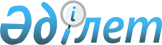 О внесении изменений в постановление Правления Национального Банка Республики Казахстан от 8 мая 2015 года № 75 "Об утверждении перечня, форм, сроков отчетности о выполнении пруденциальных нормативов банками второго уровня и Правил их представления"Постановление Правления Национального Банка Республики Казахстан от 25 августа 2021 года № 70. Зарегистрировано в Министерстве юстиции Республики Казахстан 2 сентября 2021 года № 24195
      В соответствии с подпунктом 65-2) части второй статьи 15 Закона Республики Казахстан "О Национальном Банке Республики Казахстан", пунктом 3 статьи 42 и пунктом 1 статьи 54 Закона Республики Казахстан "О банках и банковской деятельности в Республике Казахстан" и подпунктом 2) пункта 3 статьи 16 Закона Республики Казахстан "О государственной статистике" Правление Национального Банка Республики Казахстан ПОСТАНОВЛЯЕТ:
      1. Внести в постановление Правления Национального Банка Республики Казахстан от 8 мая 2015 года № 75 "Об утверждении перечня, форм, сроков отчетности о выполнении пруденциальных нормативов банками второго уровня и Правил их представления" (зарегистрировано в Реестре государственной регистрации нормативных правовых актов под № 11162), следующие изменения:
      приложение 3 изложить в редакции согласно приложению 1 к настоящему постановлению;
      приложение 4 изложить в редакции согласно приложению 2 к настоящему постановлению;
      приложение 18 изложить в редакции согласно приложению 3 к настоящему постановлению;
      приложение 19 изложить в редакции согласно приложению 4 к настоящему постановлению.
      2. Департаменту статистики финансового рынка (Буранбаева А.М.) в установленном законодательством Республики Казахстан порядке обеспечить:
      1) совместно с Юридическим департаментом (Касенов А.С.) государственную регистрацию настоящего постановления в Министерстве юстиции Республики Казахстан;
      2) размещение настоящего постановления на официальном интернет-ресурсе Национального Банка Республики Казахстан после его официального опубликования;
      3) в течение десяти рабочих дней после государственной регистрации настоящего постановления представление в Юридический департамент сведений об исполнении мероприятия, предусмотренного подпунктом 2) настоящего пункта.
      3. Контроль за исполнением настоящего постановления возложить на заместителя Председателя Национального Банка Республики Казахстан Баймагамбетова А.М.
      4. Настоящее постановление вводится в действие по истечении десяти календарных дней после дня его первого официального опубликования.
      СОГЛАСОВАНО
Агентство Республики Казахстан
по регулированию и развитию
финансового рынка
      СОГЛАСОВАНО
Бюро национальной статистики
Агентства по стратегическому
планированию и реформам
Республики Казахстан Форма, предназначенная для сбора административных данных
      Представляется: в Национальный Банк Республики Казахстан
      Форма административных данных размещена на интернет-ресурсе: www.nationalbank.kz Отчет о расшифровке активов, взвешенных с учетом кредитного риска
      Индекс формы административных данных: 2-BVU_RA
      Периодичность: ежемесячная
      Отчетный период: на "___"________20__года
      Круг лиц, представляющих информацию: банк второго уровня
      Срок представления: не позднее седьмого рабочего дня месяца, следующего за отчетным месяцем.
      Форма
      (в тысячах тенге)
      Примечание:
      * Перечень иностранных государств:
      1) Княжество Андорра;
      2) Государство Антигуа и Барбуда;
      3) Содружество Багамских островов;
      4) Государство Барбадос;
      5) Государство Бахрейн;
      6) Государство Белиз;
      7) Государство Бруней Даруссалам;
      8) Республика Вануату;
      9) Республика Гватемала;
      10) Государство Гренада;
      11) Республика Джибути;
      12) Доминиканская Республика;
      13) Республика Индонезия;
      14) Испания (только в части территории Канарских островов);
      15) Республика Кипр;
      16) Китайская Народная Республика (только в части территорий специальных административных районов Аомынь (Макао) и Сянган (Гонконг));
      17) Федеральная Исламская Республика Коморские Острова;
      18) Республика Коста-Рика;
      19) Малайзия (только в части территории анклава Лабуан);
      20) Республика Либерия;
      21) Княжество Лихтенштейн;
      22) Республика Маврикий;
      23) Португалия (только в части территории островов Мадейра);
      24) Мальдивская Республика;
      25) Республика Мальта;
      26) Республика Маршалловы острова;
      27) Княжество Монако;
      28) Союз Мьянма;
      29) Республика Науру;
      30) Нидерланды (только в части территории острова Аруба и зависимых территорий Антильских островов);
      31) Федеративная Республика Нигерия;
      32) Новая Зеландия (только в части территории островов Кука и Ниуэ);
      33) Объединенные Арабские Эмираты (только в части территории города Дубай);
      34) Республика Палау;
      35) Республика Панама;
      36) Независимое Государство Самоа;
      37) Республика Сейшельские острова;
      38) Государство Сент-Винсент и Гренадины;
      39) Федерация Сент-Китс и Невис;
      40) Государство Сент-Люсия;
      41) Соединенное Королевство Великобритании и Северной Ирландии (только в части следующих территорий):
      Острова Ангилья;
      Бермудские острова;
      Британские Виргинские острова;
      Гибралтар;
      Каймановы острова;
      Остров Монтсеррат;
      Острова Теркс и Кайкос;
      Остров Мэн;
      Нормандские острова (острова Гернси, Джерси, Сарк, Олдерни);
      42) Соединенные Штаты Америки (только в части территорий Американских Виргинских островов, острова Гуам и содружества Пуэрто-Рико);
      43) Королевство Тонга;
      44) Республика Филиппины;
      45) Демократическая Республика Шри-Ланка.
      Наименование ________________________________________________
Адрес _______________________________________________________
Телефон __________________________
Адрес электронной почты ______________________________________
Исполнитель ________________________________ _________________
 фамилия, имя и отчество (при его наличии) телефон
Главный бухгалтер или лицо, уполномоченное на подписание отчета
__________________________________________ ___________________
 фамилия, имя и отчество (при его наличии) подпись, телефон
Первый руководитель или лицо, уполномоченное им на подписание отчета
__________________________________________ _____________________
 фамилия, имя и отчество (при его наличии) подпись, телефон
Дата "____" ______________ 20 __ года Пояснение по заполнению формы административных данных
Отчет о расшифровке активов, взвешенных с учетом кредитного риска
(индекс – 2-BVU_RA, периодичность – ежемесячная) Глава 1. Общие положения
      1. Настоящее пояснение (далее – Пояснение) определяет единые требования по заполнению формы административных данных "Отчет о расшифровке активов, взвешенных с учетом кредитного риска" (далее – Форма).
      2. Форма разработана в соответствии с подпунктом 65-2) части второй статьи 15 Закона Республики Казахстан "О Национальном Банке Республики Казахстан", с пунктом 3 статьи 42 и пунктом 1 статьи 54 Закона Республики Казахстан "О банках и банковской деятельности в Республике Казахстан".
      3. Форма составляется ежемесячно банками второго уровня по состоянию на первое число каждого месяца. Данные в Форме заполняются в тысячах тенге.
      4. Форму подписывают первый руководитель, главный бухгалтер или лица, уполномоченные на подписание отчета. Глава 2. Пояснение по заполнению Формы
      5. В графе 3 указывается сумма активов, подлежащих взвешиванию по степени кредитного риска.
      6. В графе 4 указывается степень риска в процентах для каждой группы активов.
      7. В графе 5 указывается сумма активов, указанная в графе 3, умноженная на степень риска в процентах (графа 4).
      8. В случае отсутствия сведений в отчетном периоде Форма не заполняется и не представляется. Форма, предназначенная для сбора административных данных
      Представляется: в Национальный Банк Республики Казахстан
      Форма административных данных размещена на интернет-ресурсе: www.nationalbank.kz Отчет о расшифровке условных и возможных обязательств, взвешенных с учетом кредитного риска
      Индекс формы административных данных: 2-BVU_ RUIVO
      Периодичность: ежемесячная
      Отчетный период: на "___"________20__года
      Круг лиц, представляющих информацию: банк второго уровня
      Срок представления: не позднее седьмого рабочего дня месяца, следующего за отчетным месяцем.
      Форма
      (в тысячах тенге)
      Наименование ____________________________________________________________
Адрес ___________________________________________________________________
Телефон __________________________
Адрес электронной почты __________________________________________________
Исполнитель _________________________________________ ___________________
 фамилия, имя и отчество (при его наличии) телефон
Главный бухгалтер или лицо, уполномоченное на подписание отчета
___________________________________________________ _____________________
 фамилия, имя и отчество (при его наличии) подпись, телефон
Первый руководитель или лицо, уполномоченное им на подписание отчета
___________________________________________________ _____________________
 фамилия, имя и отчество (при его наличии) подпись, телефон
Дата "____" ______________ 20 __ года Пояснение по заполнению формы административных данных
Отчет о расшифровке условных и возможных обязательств, взвешенных с учетом кредитного риска
(индекс - 1-BVU_ RUIVO, периодичность - ежемесячная) Глава 1. Общие положения
      1. Настоящее пояснение (далее – Пояснение) определяет единые требования по заполнению формы административных данных "Отчет о расшифровке условных и возможных обязательств, взвешенных с учетом кредитного риска" (далее – Форма).
      2. Форма разработана в соответствии с подпунктом 65-2) части второй статьи 15 Закона Республики Казахстан "О Национальном Банке Республики Казахстан", с пунктом 3 статьи 42 и пунктом 1 статьи 54 Закона Республики Казахстан "О банках и банковской деятельности в Республике Казахстан".
      3. Форма составляется ежемесячно банками второго уровня по состоянию на первое число каждого месяца. Данные в Форме заполняются в тысячах тенге.
      4. Форму подписывают первый руководитель, главный бухгалтер или лица, уполномоченные на подписание отчета. Глава 2. Пояснение по заполнению Формы
      5. Форма заполняется в соответствии с постановлением Правления Национального Банка Республики Казахстан от 13 сентября 2017 года № 170 "Об установлении нормативных значений и методик расчетов пруденциальных нормативов и иных обязательных к соблюдению норм и лимитов, размера капитала банка и Правил расчета и лимитов открытой валютной позиции", зарегистрированным в Реестре государственной регистрации нормативных правовых актов под № 15886.
      6. В графе 3 указывается сумма по условным и возможным обязательствам, подлежащим взвешиванию с учетом кредитного риска.
      7. В графе 6 указывается сумма по условным и возможным обязательствам, указанная в графе 3, умноженная на значение коэффициента конверсии в процентах (графа 4), и значение коэффициента кредитного риска в процентах (графа 5).
      8. В случае отсутствия сведений в отчетном периоде Форма не заполняется и не представляется. Форма, предназначенная для сбора административных данных
      Представляется: в Национальный Банк Республики Казахстан
      Форма административных данных размещена на интернет-ресурсе: www.nationalbank.kz Отчет о расшифровке активов, взвешенных с учетом кредитного риска, представляемый исламскими банками
      Индекс формы административных данных: 1-BVU_ RA
      Периодичность: ежемесячная
      Отчетный период: за "___"________20__года
      Круг лиц, представляющих информацию: банк второго уровня
      Срок представления: не позднее седьмого рабочего дня месяца, следующего за отчетным месяцем.
      Форма
      (в тысячах тенге)
      Примечание:
      * Перечень иностранных государств:
      1) Княжество Андорра;
      2) Государство Антигуа и Барбуда;
      3) Содружество Багамских островов;
      4) Государство Барбадос;
      5) Государство Бахрейн;
      6) Государство Белиз;
      7) Государство Бруней Даруссалам;
      8) Республика Вануату;
      9) Республика Гватемала;
      10) Государство Гренада;
      11) Республика Джибути;
      12) Доминиканская Республика;
      13) Республика Индонезия;
      14) Испания (только в части территории Канарских островов);
      15) Республика Кипр;
      16) Китайская Народная Республика (только в части территорий специальных административных районов Аомынь (Макао) и Сянган (Гонконг));
      17) Федеральная Исламская Республика Коморские Острова;
      18) Республика Коста-Рика;
      19) Малайзия (только в части территории анклава Лабуан);
      20) Республика Либерия;
      21) Княжество Лихтенштейн;
      22) Республика Маврикий;
      23) Португалия (только в части территории островов Мадейра);
      24) Мальдивская Республика;
      25) Республика Мальта;
      26) Республика Маршалловы острова;
      27) Княжество Монако;
      28) Союз Мьянма;
      29) Республика Науру;
      30) Нидерланды (только в части территории острова Аруба и зависимых территорий Антильских островов);
      31) Федеративная Республика Нигерия;
      32) Новая Зеландия (только в части территории островов Кука и Ниуэ);
      33) Объединенные Арабские Эмираты (только в части территории города Дубай);
      34) Республика Палау;
      35) Республика Панама;
      36) Независимое Государство Самоа;
      37) Республика Сейшельские острова;
      38) Государство Сент-Винсент и Гренадины;
      39) Федерация Сент-Китс и Невис;
      40) Государство Сент-Люсия;
      41) Соединенное Королевство Великобритании и Северной Ирландии (только в части следующих территорий):
      Острова Ангилья;
      Бермудские острова;
      Британские Виргинские острова;
      Гибралтар;
      Каймановы острова;
      Остров Монтсеррат;
      Острова Теркс и Кайкос;
      Остров Мэн;
      Нормандские острова (острова Гернси, Джерси, Сарк, Олдерни);
      42) Соединенные Штаты Америки (только в части территорий Американских Виргинских островов, острова Гуам и содружества Пуэрто-Рико);
      43) Королевство Тонга;
      44) Республика Филиппины;
      45) Демократическая Республика Шри-Ланка.
      Наименование ______________________________________________________
Адрес _____________________________________________________________
Телефон __________________________
Адрес электронной почты ____________________________________________
Исполнитель ___________________________________ ____________________
 фамилия, имя и отчество (при его наличии) телефон
Главный бухгалтер или лицо, уполномоченное на подписание отчета
______________________________________________ ____________________
 фамилия, имя и отчество (при его наличии) подпись, телефон
Первый руководитель или лицо, уполномоченное им на подписание отчета
_____________________________________________ ____________________
 фамилия, имя и отчество (при его наличии) подпись, телефон
Дата "____" ______________ 20 __ года Пояснение по заполнению формы административных данных
Отчет о расшифровке активов, взвешенных с учетом кредитного риска, представляемый исламскими банками
(индекс – 1-BVU_RA, периодичность – ежемесячная) Глава 1. Общие положения
      1. Настоящее пояснение (далее – Пояснение) определяет единые требования по заполнению формы административных данных "Отчет о расшифровке активов, взвешенных с учетом кредитного риска, представляемый исламскими банками" (далее – Форма).
      2. Форма разработана в соответствии с подпунктом 65-2) части второй статьи 15 Закона Республики Казахстан "О Национальном Банке Республики Казахстан", с пунктом 3 статьи 42 и пунктом 1 статьи 54 Закона Республики Казахстан "О банках и банковской деятельности в Республике Казахстан".
      3. Форма составляется ежемесячно исламскими банками по состоянию на первое число каждого месяца. Данные в Форме заполняются в тысячах тенге.
      4. Форму подписывают первый руководитель, главный бухгалтер или лица, уполномоченные на подписание отчета. Глава 2. Пояснение по заполнению Формы
      5. В графе 3 указывается сумма активов, подлежащих взвешиванию по степени кредитного риска.
      6. В графе 5 указывается сумма активов (графа 3), умноженная на степень риска в процентах (графа 4). Форма, предназначенная для сбора административных данных
      Представляется: в Национальный Банк Республики Казахстан
      Форма административных данных размещена на интернет-ресурсе: www.nationalbank.kz Отчет о расшифровке условных и возможных обязательств, взвешенных с учетом кредитного риска, представляемый исламскими банками
      Индекс формы административных данных: 2-BVU_ RUIVO
      Периодичность: ежемесячная
      Отчетный период: на "___"_________20__года
      Круг лиц, представляющих информацию: банк второго уровня
      Срок представления: не позднее седьмого рабочего дня месяца, следующего за отчетным месяцем.
      Форма
      (в тысячах тенге)
      Наименование __________________________________________________________
Адрес _________________________________________________________________
Телефон __________________________
Адрес электронной почты ________________________________________________
Исполнитель _______________________________________ ____________________
 фамилия, имя и отчество (при его наличии) телефон
Главный бухгалтер или лицо, уполномоченное на подписание отчета
__________________________________________________ _____________________
 фамилия, имя и отчество (при его наличии) подпись, телефон
Первый руководитель или лицо, уполномоченное им на подписание отчета
__________________________________________________ _____________________
 фамилия, имя и отчество (при его наличии) подпись, телефон
Дата "____" ______________ 20 __ года Пояснение по заполнению формы административных данных
Отчет о расшифровке условных и возможных обязательств,
взвешенных с учетом кредитного риска, представляемый исламскими банками
(индекс – 2-BVU_ RUIVO, периодичность – ежемесячная) Глава 1. Общие положения
      1. Настоящее пояснение (далее – Пояснение) определяет единые требования по заполнению формы административных данных "Отчет о расшифровке условных и возможных обязательств, взвешенных с учетом кредитного риска, представляемый исламскими банками" (далее – Форма).
      2. Форма разработана в соответствии с подпунктом 65-2) части второй статьи 15 Закона Республики Казахстан "О Национальном Банке Республики Казахстан", с пунктом 3  статьи 42 и пунктом 1 статьи 54 Закона Республики Казахстан "О банках и банковской деятельности в Республике Казахстан".
      3. Форма составляется ежемесячно исламскими банками по состоянию на первое число каждого месяца. Данные в Форме заполняются в тысячах тенге.
      4. Форму подписывают первый руководитель, главный бухгалтер или лица, уполномоченные на подписание отчета. Глава 2. Пояснение по заполнению Формы
      5. Форма заполняется в соответствии с постановлением Правления Национального Банка Республики Казахстан от 30 мая 2016 года № 144 "Об установлении пруденциальных нормативов и иных обязательных к соблюдению норм и лимитов для исламских банков, их нормативных значений и методики расчетов пруденциальных нормативов и иных обязательных к соблюдению норм и лимитов для исламских банков", зарегистрированным в Реестре государственной регистрации нормативных правовых актов под № 13939.
      6. В графе 3 указывается сумма по условным и возможным обязательствам, подлежащим взвешиванию с учетом кредитного риска.
      7. В графе 6 указывается сумма по условным и возможным обязательствам (графа 3), умноженная на значение коэффициента конверсии в процентах (графа 4) и значение коэффициента кредитного риска в процентах (графа 5).
					© 2012. РГП на ПХВ «Институт законодательства и правовой информации Республики Казахстан» Министерства юстиции Республики Казахстан
				
      Председатель
Национального Банка
Республики Казахстан 

Е. Досаев
Приложение 1
к постановлению Правления
Национального Банка
Республики Казахстан
от 25 августа 2021 года № 70Приложение 3
к постановлению Правления
Национального Банка
Республики Казахстан
от 8 мая 2015 года № 75
№
Наименование статей
Сумма
Степень риска в процентах
Сумма к расчету
1
2
3
4
5
I группа
1
Наличные тенге
0
2
Наличная иностранная валюта стран, имеющих суверенный рейтинг не ниже "АА-" агентства Standard & Poor's или рейтинг аналогичного уровня одного из других рейтинговых агентств
0
3
Аффинированные драгоценные металлы
0
4
Займы, предоставленные Правительству Республики Казахстан
0
5
Займы, предоставленные центральным правительствам стран, имеющих суверенный рейтинг не ниже "АА-" агентства Standard & Poor's или рейтинг аналогичного уровня одного из других рейтинговых агентств
0
6
Займы, предоставленные Национальному Банку Республики Казахстан
0
7
Займы, предоставленные центральным банкам стран с суверенным рейтингом не ниже "АА-" агентства Standard & Poor's или рейтингом аналогичного уровня одного из других рейтинговых агентств
0
8
Займы, предоставленные международным финансовым организациям с долговым рейтингом не ниже "АА-" агентства Standard & Poor's или рейтингом аналогичного уровня одного из других рейтинговых агентств
0
9
Займы, предоставленные акционерному обществу "Фонд национального благосостояния "Самрук-Қазына"
0
10
Вклады в Национальном Банке Республики Казахстан и иные требования к Национальному Банку Республики Казахстан
0
11
Вклады в центральных банках стран с суверенным рейтингом не ниже "АА-" агентства Standard & Poor's или рейтингом аналогичного уровня одного из других рейтинговых агентств
0
12
Вклады в международных финансовых организациях с долговым рейтингом не ниже "АА-" агентства Standard & Poor's или рейтингом аналогичного уровня одного из других рейтинговых агентств, вклады в Евразийском Банке Развития в национальной валюте Республики Казахстан
0
13
Дебиторская задолженность Правительства Республики Казахстан
0
14
Дебиторская задолженность местных исполнительных органов Республики Казахстан по налогам и другим платежам в бюджет
0
15
Государственные ценные бумаги Республики Казахстан, выпущенные Правительством Республики Казахстан и Национальным Банком Республики Казахстан
0
16
Государственные ценные бумаги Республики Казахстан, выпущенные местными исполнительными органами городов Нур-Султана, Алматы и Шымкента
0
17
Ценные бумаги, выпущенные акционерным обществом "Банк Развития Казахстана" в соответствии с законодательством Республики Казахстан о рынке ценных бумаг, акционерными обществами "Фонд национального благосостояния "Самрук-Қазына", "Национальный управляющий холдинг "Байтерек", "Фонд проблемных кредитов", а также ценные бумаги, выпущенные Евразийским Банком Развития и номинированные в национальной валюте Республики Казахстан
0
18
Ценные бумаги, выпущенные юридическим лицом, осуществляющим выкуп ипотечных займов физических лиц, не связанных с предпринимательской деятельностью, сто процентов акций которого принадлежат Национальному Банку Республики Казахстан
0
19
Ценные бумаги, имеющие статус государственных, выпущенные центральными правительствами иностранных государств, суверенный рейтинг которых не ниже "АА-" агентства Standard & Poor's или рейтинг аналогичного уровня одного из других рейтинговых агентств
0
20
Ценные бумаги, выпущенные международными финансовыми организациями, имеющими долговой рейтинг не ниже "АА-" агентства Standard & Poor's или рейтинг аналогичного уровня одного из других рейтинговых агентств
0
21
Требования по открытым корреспондентским счетам к банкам, имеющим долгосрочный рейтинг не ниже "ВВВ" агентства Standard & Poor's или рейтинг аналогичного уровня одного из других рейтинговых агентств
0
22
Начисленное вознаграждение по активам, включенным в І группу риска
0
II группа
23
Наличная иностранная валюта стран, имеющих суверенный рейтинг ниже "АА-" агентства Standard & Poor's или рейтинг аналогичного уровня одного из других рейтинговых агентств, и стран, не имеющих соответствующей рейтинговой оценки
20
24
Займы, предоставленные центральным правительствам стран, имеющих суверенный рейтинг от "А+" до "А-" агентства Standard & Poor's или рейтинг аналогичного уровня одного из других рейтинговых агентств
20
25
Займы, предоставленные центральным банкам стран, имеющих суверенный рейтинг от "А+" до "А-" агентства Standard & Poor's или рейтинг аналогичного уровня одного из других рейтинговых агентств
20
26
Займы, предоставленные международным финансовым организациям, имеющим долговой рейтинг от "А+" до "А-" агентства Standard & Poor's или рейтинг аналогичного уровня одного из других рейтинговых агентств
20
27
Займы, предоставленные местным исполнительным органам Республики Казахстан
20
28
Займы, предоставленные местным органам власти стран, имеющих суверенный рейтинг не ниже "АА-" агентства Standard & Poor's или рейтинг аналогичного уровня одного из других рейтинговых агентств
20
29
Займы, предоставленные организациям, имеющим долговой рейтинг не ниже "АА-" агентства Standard & Poor's или рейтинг аналогичного уровня одного из других рейтинговых агентств
20
30
Вклады в центральных банках стран, имеющих суверенный рейтинг от "А+" до "А-" агентства Standard & Poor's или рейтинг аналогичного уровня одного из других рейтинговых агентств
20
31
Вклады в международных финансовых организациях, имеющих долговой рейтинг от "А+" до "А-" агентства Standard & Poor's или рейтинг аналогичного уровня одного из других рейтинговых агентств
20
32
Вклады в организациях, имеющих долговой рейтинг не ниже "АА-" агентства Standard & Poor's или рейтинг аналогичного уровня одного из других рейтинговых агентств
20
33
Дебиторская задолженность местных исполнительных органов Республики Казахстан, за исключением дебиторской задолженности, отнесенной к І группе риска
20
34
Дебиторская задолженность организаций, имеющих долговой рейтинг не ниже "АА-" агентства Standard & Poor's или рейтинг аналогичного уровня одного из других рейтинговых агентств
20
35
Ценные бумаги, имеющие статус государственных, выпущенные центральными правительствами стран, имеющих суверенный рейтинг от "А+" до "А-" агентства Standard & Poor's или рейтинг аналогичного уровня одного из других рейтинговых агентств
20
36
Ценные бумаги, выпущенные международными финансовыми организациями, имеющими долговой рейтинг от "А+" до "А-" агентства Standard & Poor's или рейтинг аналогичного уровня одного из других рейтинговых агентств
20
37
Государственные ценные бумаги, выпущенные местными исполнительными органами Республики Казахстан, за исключением государственных ценных бумаг, выпущенных местными исполнительными органами городов Нур-Султана, Алматы и Шымкент
20
38
Ценные бумаги, выпущенные местными органами власти стран, суверенный рейтинг которых не ниже "АА-" агентства Standard & Poor's или рейтинг аналогичного уровня одного из других рейтинговых агентств
20
39
Ценные бумаги, выпущенные организациями, имеющими долговой рейтинг не ниже "АА-" агентства Standard & Poor's или рейтинг аналогичного уровня одного из других рейтинговых агентств
20
40
Позиции секьюритизации, удерживаемые банком на балансе и имеющие кредитный рейтинг от "ААА" до "АА-" агентства Standard & Poor's или рейтинг аналогичного уровня одного из других рейтинговых агентств или рейтинговую оценку от "kzAAA" до "kzAA-" по национальной шкале агентства Standard & Poor's или рейтинг аналогичного уровня по национальной шкале одного из других рейтинговых агентств
20
41
Начисленное вознаграждение по активам, включенным во II группу риска
20
III группа
III группа
III группа
III группа
III группа
42
Неаффинированные драгоценные металлы
50
43
Займы, предоставленные центральным правительствам стран, имеющих суверенный рейтинг от "ВВВ+" до "ВВВ-" агентства Standard & Poor's или рейтинг аналогичного уровня одного из других рейтинговых агентств
50
44
Займы, предоставленные центральным банкам стран, имеющих суверенный рейтинг от "ВВВ+" до "ВВВ-" агентства Standard & Poor's или рейтинг аналогичного уровня одного из других рейтинговых агентств
50
45
Займы, предоставленные международным финансовым организациям, имеющим долговой рейтинг от "ВВВ+" до "ВВВ-" агентства Standard & Poor's или рейтинг аналогичного уровня одного из других рейтинговых агентств
50
46
Займы, предоставленные местным органам власти стран, имеющих суверенный рейтинг не ниже от "А+" до "А-" агентства Standard & Poor's или рейтинг аналогичного уровня одного из других рейтинговых агентств
50
47
Займы, предоставленные организациям, имеющим долговой рейтинг от от "A+" до "A-" агентства Standard & Poor's или рейтинг аналогичного уровня одного из других рейтинговых агентств
50
48
Ипотечные жилищные займы (за исключением займов, выданных физическим лицам, указанных в строках 76, 78 и 79 настоящей таблицы), соответствующие следующему условию: отношение суммы предоставленного ипотечного жилищного займа к стоимости залога не превышает 50 (пятидесяти) процентов включительно от стоимости залога
35
49
Ипотечные жилищные займы, а также вознаграждения по ним, соответствующие условиям для выкупа, установленным юридическим лицом, осуществляющим выкуп ипотечных займов физических лиц, не связанных с предпринимательской деятельностью, сто процентов акций которого принадлежат Национальному Банку Республики Казахстан
35
50
Требования по ипотечным жилищным займам, переуступленным юридическому лицу, осуществляющему выкуп ипотечных займов физических лиц, не связанных с предпринимательской деятельностью, сто процентов акций которого принадлежат Национальному Банку Республики Казахстан
35
51
Ипотечные жилищные займы (за исключением займов, выданных физическим лицам, указанных в строках 76, 78 и 79 настоящей таблицы), соответствующие следующему условию:

отношение суммы предоставленного ипотечного жилищного займа к стоимости залога находится в пределах от 51 (пятидесяти одного) процента до 85 (восьмидесяти пяти) процентов включительно от стоимости залога
50
52
Прочие ипотечные жилищные займы (за исключением займов выданных физическим лицам, указанных в строках 76, 78 и 79 настоящей таблицы)
100
53
Займы с просроченной задолженностью по основному долгу и (или) начисленному вознаграждению свыше 90 (девяноста) календарных дней, предоставленные резидентам Республики Казахстан (за исключением ипотечных жилищных займов и займов, указанных в строках 75, 76, 77, 78 и 79 настоящей таблицы, а также беззалоговых потребительских займов, выданных физическим лицам) по которым сформировано менее 35 (тридцати пяти) процентов провизий (резервов) согласно международным стандартам финансовой отчетности от непогашенной части займов
100
54
Займы с просроченной задолженностью по основному долгу и (или) начисленному вознаграждению свыше 90 (девяноста) календарных дней, предоставленные резидентам Республики Казахстан (за исключением ипотечных жилищных займов и займов, указанных в строках 75, 76, 77, 78 и 79 настоящей таблицы, а также беззалоговых потребительских займов, выданных физическим лицам), по которым сформировано более 35 (тридцати пяти) процентов и менее 50 (пятидесяти) процентов провизий (резервов) согласно международным стандартам финансовой отчетности от непогашенной части займов
75
55
Займы с просроченной задолженностью по основному долгу и (или) начисленному вознаграждению свыше 90 (девяноста) календарных дней, предоставленные резидентам Республики Казахстан (за исключением ипотечных жилищных займов и займов, указанных в строках 75, 76, 77, 78 и 79 настоящей таблицы, а также беззалоговых потребительских займов, выданных физическим лицам), по которым сформировано более 50 (пятидесяти) процентов провизий (резервов) согласно международным стандартам финансовой отчетности от непогашенной части займов
50
56
Займы, предоставленные субъектам, отнесенным к малому или среднему предпринимательству, согласно Предпринимательскому кодексу Республики Казахстан, соответствующие следующим критериям:

1) в период с 1 июля 2021 года по 31 декабря 2021 года включительно – сумма займа не превышает 0,2 (ноль целых две десятых) процента от собственного капитала;

с 1 января 2022 года – сумма займа не превышает 0,02 (ноль целых две сотых) процента от собственного капитала;

2) валюта займа – тенге
с 1 июля 2021 года по 31 декабря 2021 года включительно – 50

с 1 января 2022 года – 75
57
Займы, выданные юридическим лицам в тенге в рамках синдицированного финансирования
с 1 июля 2021 года по 31 декабря 2021 года включительно – 50
58
Вклады в центральных банках стран, имеющих суверенный рейтинг от "ВВВ+" до "ВВВ-" агентства Standard & Poor's или рейтинг аналогичного уровня одного из других рейтинговых агентств
50
59
Вклады в международных финансовых организациях, имеющих долговой рейтинг от "ВВВ+" до "ВВВ-" агентства Standard & Poor's или рейтинг аналогичного уровня одного из других рейтинговых агентств
50
60
Вклады в организациях, имеющих долговой рейтинг от "A+" до "A-" агентства Standard & Poor's или рейтинг аналогичного уровня одного из других рейтинговых агентств
50
61
Дебиторская задолженность организаций, имеющих долговой рейтинг от "А+" до "А-" агентства Standard & Poor's или рейтинг аналогичного уровня одного из других рейтинговых агентств
50
62
Ценные бумаги, имеющие статус государственных, выпущенные центральными правительствами стран, имеющих суверенный рейтинг от "ВВВ+" до "ВВВ-" агентства Standard & Poor's или рейтинг аналогичного уровня одного из других рейтинговых агентств
50
63
Ценные бумаги, выпущенные международными финансовыми организациями, имеющими долговой рейтинг от "ВВВ+" до "ВВВ-" агентства Standard & Poor's или рейтинг аналогичного уровня одного из других рейтинговых агентств
50
64
Ценные бумаги, выпущенные местными органами власти стран, имеющих суверенный рейтинг не ниже от "А+" до "А-" агентства Standard & Poor's или рейтинг аналогичного уровня одного из других рейтинговых агентств
50
65
Ценные бумаги, выпущенные организациями, имеющими долговой рейтинг от "А+" до "А-" агентства Standard & Poor's или рейтинг аналогичного уровня одного из других рейтинговых агентств
50
66
Позиции секьюритизации, удерживаемые банком на балансе и имеющие кредитный рейтинг от "А+" до "А-" агентства Standard & Poor's или рейтинг аналогичного уровня одного из других рейтинговых агентств или рейтинговую оценку от "kzA+" до "kzA-" по национальной шкале агентства Standard & Poor's, или рейтинг аналогичного уровня по национальной шкале одного из других рейтинговых агентств
50
67
Требования по открытым корреспондентским счетам к банкам-резидентам Республики Казахстан, имеющим долговой рейтинг от "ВВВ-" до "ВВ-" (включительно) агентства Standard & Poor's или рейтинг аналогичного уровня одного из других рейтинговых агентств, или банку-нерезиденту Республики Казахстан, имеющему долговой рейтинг от "ВВВ-" до "ВВ+" (включительно) агентства Standard & Poor's, или рейтинг аналогичного уровня одного из других рейтинговых агентств
50
68
Требования к акционерному обществу "Казахстанская фондовая биржа"
50
69
Начисленное вознаграждение по активам, включенным в III группу риска (за исключением начисленных вознаграждений по активам, указанных в строках 49 и 50 настоящей таблицы)
50
IV группа
70
Займы, предоставленные центральным правительствам стран, имеющих суверенный рейтинг от "ВВ+" до "В-" агентства Standard & Poor's или рейтинг аналогичного уровня одного из других рейтинговых агентств, и стран, не имеющих соответствующей рейтинговой оценки
100
71
Займы, предоставленные центральным банкам стран, имеющих суверенный рейтинг от "ВВ+" до "В-" агентства Standard & Poor's или рейтинг аналогичного уровня одного из других рейтинговых агентств, и стран, не имеющих соответствующей рейтинговой оценки
100
72
Займы, предоставленные международным финансовым организациям, имеющим долговой рейтинг от "ВВ+" до "В-" агентства Standard & Poor's или рейтинг аналогичного уровня одного из других рейтинговых агентств, и международным финансовым организациям, не имеющим соответствующей рейтинговой оценки
100
73
Займы, предоставленные местным органам власти стран, имеющих долговой рейтинг от "ВВВ+" до "ВВ-" агентства Standard & Poor's или рейтинг аналогичного уровня одного из других рейтинговых агентств, и стран, не имеющих соответствующей рейтинговой оценки
100
74
Займы, предоставленные организациям-резидентам Республики Казахстан, имеющим долговой рейтинг ниже "A-" агентства Standard&Poor's или рейтинг аналогичного уровня одного из других рейтинговых агентств, организациям-резидентам Республики Казахстан, не имеющим соответствующей рейтинговой оценки, и организациям-нерезидентам Республики Казахстан, имеющим долговой рейтинг от "ВВВ+" до "ВВ-" агентства Standard & Poor's, или рейтинг аналогичного уровня одного из других рейтинговых агентств
100
75
Займы, выданные с 1 января 2016 года и предоставленные на срок более 1 (одного) года в иностранной валюте организациям-резидентам Республики Казахстан, имеющим долговой рейтинг ниже "А+" агентства Standard & Poor's или рейтинг аналогичного уровня одного из других рейтинговых агентств, организациям-резидентам Республики Казахстан, не имеющим соответствующей рейтинговой оценки, и организациям-нерезидентам Республики Казахстан, имеющим долговой рейтинг от "ВВВ+" до "АА-" агентства Standard & Poor's, или рейтинг аналогичного уровня одного из других рейтинговых агентств, и не имеющим соответствующей валютной выручки, и (или) валютные риски которых не покрыты соответствующими инструментами хеджирования со стороны заемщика
200
76
Займы, предоставленные физическим лицам до 1 января 2016 года, в том числе потребительские займы, за исключением отнесенных к III группе риска
100
77
Займы, выданные с 1 января 2016 года и предоставленные на срок более 1 (одного) года в иностранной валюте физическим лицам, в том числе потребительские займы, за исключением отнесенных к III группе риска, и не имеющим соответствующей валютной выручки и (или) валютные риски которых не покрыты соответствующими инструментами хеджирования со стороны заемщика
200
78
Необеспеченные займы, выданные физическим лицам с 1 января 2016 года по 31 декабря 2019 года, в том числе потребительские займы, соответствующие одному из следующих критериев, рассчитываемых банком в соответствии со строкой 78 приложения 5 к постановлению Правления Национального Банка Республики Казахстан от 13 сентября 2017 года № 170 "Об установлении нормативных значений и методик расчетов пруденциальных нормативов и иных обязательных к соблюдению норм и лимитов, размера капитала банка и Правил расчета и лимитов открытой валютной позиции", зарегистрированному в Реестре государственной регистрации нормативных правовых актов под № 15886 (далее – Нормативы № 170)
150
79
Прочие займы, выданные физическим лицам с 1 января 2016 года, в том числе потребительские займы (за исключением ипотечных жилищных займов, займов физическим лицам, указанных в строке 78 настоящей таблицы и беззалоговых потребительских займов, указанных в приложении 5-1 к Нормативам № 170)
100
80
Беззалоговые потребительские займы, выданные физическим лицам, соответствующие критериям, установленным Таблицей 1 "Значения коэффициентов взвешивания по степени кредитного риска вложений по беззалоговым потребительским займам при расчете коэффициента долговой нагрузки на основании дохода, имеющего официальное подтверждение" приложения 5-1 к Нормативам № 170:

1) размер задолженности заемщика не превышает 120 месячных расчетных показателей (далее – МРП);

2) размер переплаты в процентном годовом выражении находится в пределах от 0 (нуля) до 30 (тридцати) процентов
100
81
Беззалоговые потребительские займы, выданные физическим лицам, соответствующие критериям, установленным Таблицей 2 "Значения коэффициентов взвешивания по степени кредитного риска вложений по беззалоговым потребительским займам при расчете коэффициента долговой нагрузки на основании дохода, не имеющего официальное подтверждение" приложения 5-1 к Нормативам № 170:

1) размер задолженности заемщика не превышает 120 МРП;

2) размер переплаты в процентном годовом выражении находится в пределах от 0 (нуля) до 30 (тридцати) процентов
100
82
Беззалоговые потребительские займы, выданные физическим лицам, соответствующие критериям, установленным Таблицей 1 "Значения коэффициентов взвешивания по степени кредитного риска вложений по беззалоговым потребительским займам при расчете коэффициента долговой нагрузки на основании дохода, имеющего официальное подтверждение" приложения 5-1 к Нормативам № 170:

1) размер задолженности заемщика находится в пределах от 120 МРП до 200 МРП;

2) размер переплаты в процентном годовом выражении находится в пределах от 0 (нуля) до 30 (тридцати) процентов
110
83
Беззалоговые потребительские займы, выданные физическим лицам, соответствующие критериям, установленным Таблицей 1 "Значения коэффициентов взвешивания по степени кредитного риска вложений по беззалоговым потребительским займам при расчете коэффициента долговой нагрузки на основании дохода, имеющего официальное подтверждение" приложения 5-1 к Нормативам № 170:

1) размер задолженности заемщика не превышает 120 МРП;

2) размер переплаты в процентном годовом выражении превышает 30 (тридцать) процентов
110
84
Беззалоговые потребительские займы, выданные физическим лицам, соответствующие критериям, установленным Таблицей 2 "Значения коэффициентов взвешивания по степени кредитного риска вложений по беззалоговым потребительским займам при расчете коэффициента долговой нагрузки на основании дохода, не имеющего официальное подтверждение" приложения 5-1 к Нормативам № 170:

1) размер задолженности заемщика находится в пределах от 120 МРП до 200 МРП;

2) размер переплаты в процентном годовом выражении находится в пределах от 0 (нуля) до 30 (тридцати) процентов
110
85
Беззалоговые потребительские займы, выданные физическим лицам, соответствующие критериям, установленным Таблицей 2 "Значения коэффициентов взвешивания по степени кредитного риска вложений по беззалоговым потребительским займам при расчете коэффициента долговой нагрузки на основании дохода, не имеющего официальное подтверждение" приложения 5-1 к Нормативам № 170:

1) размер задолженности заемщика не превышает 120 МРП;

2) размер переплаты в процентном годовом выражении превышает 30 (тридцать) процентов
110
86
Беззалоговые потребительские займы, выданные физическим лицам, соответствующие критериям, установленным Таблицей 1 "Значения коэффициентов взвешивания по степени кредитного риска вложений по беззалоговым потребительским займам при расчете коэффициента долговой нагрузки на основании дохода, имеющего официальное подтверждение" приложению 5-1 к Нормативам № 170:

1) размер задолженности заемщика находится в пределах от 200 МРП до 400 МРП;

2) размер переплаты в процентном годовом выражении находится в пределах от 0 (нуля) до 30 (тридцати) процентов
120
87
Беззалоговые потребительские займы, выданные физическим лицам, соответствующие критериям, установленным Таблицей 1 "Значения коэффициентов взвешивания по степени кредитного риска вложений по беззалоговым потребительским займам при расчете коэффициента долговой нагрузки на основании дохода, имеющего официальное подтверждение" приложения 5-1 к Нормативам № 170:

1) размер задолженности заемщика находится в пределах от 120 МРП до 200 МРП;

2) размер переплаты в процентном годовом выражении превышает 30 (тридцать) процентов
120
88
Беззалоговые потребительские займы, выданные физическим лицам, соответствующие критериям, установленным Таблицей 2 "Значения коэффициентов взвешивания по степени кредитного риска вложений по беззалоговым потребительским займам при расчете коэффициента долговой нагрузки на основании дохода, не имеющего официальное подтверждение" приложения 5-1 к Нормативам № 170:

1) размер задолженности заемщика находится в пределах от 200 МРП до 400 МРП;

2) размер переплаты в процентном годовом выражении находится в пределах от 0 (нуля) до 30 (тридцати) процентов
120
89
Беззалоговые потребительские займы, выданные физическим лицам, соответствующие критериям, установленным Таблицей 2 "Значения коэффициентов взвешивания по степени кредитного риска вложений по беззалоговым потребительским займам при расчете коэффициента долговой нагрузки на основании дохода, не имеющего официальное подтверждение" приложения 5-1 к Нормативам № 170:

1) размер задолженности заемщика находится в пределах от 120 МРП до 200 МРП;

2) размер переплаты в процентном годовом выражении превышает 30 (тридцать) процентов
120
90
Беззалоговые потребительские займы, выданные физическим лицам, соответствующие критериям, установленным Таблицей 1 "Значения коэффициентов взвешивания по степени кредитного риска вложений по беззалоговым потребительским займам при расчете коэффициента долговой нагрузки на основании дохода, имеющего официальное подтверждение" приложения 5-1 к Нормативам № 170:

1) размер задолженности заемщика находится в пределах от 400 МРП до 800 МРП;

2) размер переплаты в процентном годовом выражении находится в пределах от 0 (нуля) до 30 (тридцати) процентов
130
91
Беззалоговые потребительские займы, выданные физическим лицам, соответствующие критериям, установленным Таблицей 1 "Значения коэффициентов взвешивания по степени кредитного риска вложений по беззалоговым потребительским займам при расчете коэффициента долговой нагрузки на основании дохода, имеющего официальное подтверждение" приложения 5-1 к Нормативам № 170:

1) размер задолженности заемщика находится в пределах от 200 МРП до 400 МРП;

2) размер переплаты в процентном годовом выражении превышает 30 (тридцать) процентов
130
92
Беззалоговые потребительские займы, выданные физическим лицам, соответствующие критериям, установленным Таблицей 2 "Значения коэффициентов взвешивания по степени кредитного риска вложений по беззалоговым потребительским займам при расчете коэффициента долговой нагрузки на основании дохода, не имеющего официальное подтверждение" приложения 5-1 к Нормативам № 170:

1) размер задолженности заемщика находится в пределах от 400 МРП до 800 МРП;

2) размер переплаты в процентном годовом выражении находится в пределах от 0 (нуля) до 30 (тридцати) процентов
140
93
Беззалоговые потребительские займы, выданные физическим лицам, соответствующие критериям, установленным Таблицей 2 "Значения коэффициентов взвешивания по степени кредитного риска вложений по беззалоговым потребительским займам при расчете коэффициента долговой нагрузки на основании дохода, не имеющего официальное подтверждение" приложения 5-1 к Нормативам № 170:

1) размер задолженности заемщика находится в пределах от 200 МРП до 400 МРП;

2) размер переплаты в процентном годовом выражении превышает 30 (тридцать) процентов
130
94
Беззалоговые потребительские займы, выданные физическим лицам, соответствующие критериям, установленным Таблицей 1 "Значения коэффициентов взвешивания по степени кредитного риска вложений по беззалоговым потребительским займам при расчете коэффициента долговой нагрузки на основании дохода, имеющего официальное подтверждение" приложению 5-1 к Нормативам № 170:

1) размер задолженности заемщика находится в пределах от 800 МРП до 2000 МРП;

2) размер переплаты в процентном годовом выражении находится в пределах от 0 (нуля) до 30 (тридцати) процентов
140
95
Беззалоговые потребительские займы, выданные физическим лицам, соответствующие критериям, установленным Таблицей 1 "Значения коэффициентов взвешивания по степени кредитного риска вложений по беззалоговым потребительским займам при расчете коэффициента долговой нагрузки на основании дохода, имеющего официальное подтверждение" приложения 5-1 к Нормативам № 170:

1) размер задолженности заемщика находится в пределах от 400 МРП до 800 МРП;

2) размер переплаты в процентном годовом выражении превышает 30 (тридцать) процентов
140
96
Беззалоговые потребительские займы, выданные физическим лицам, соответствующие критериям, установленным Таблицей 2 "Значения коэффициентов взвешивания по степени кредитного риска вложений по беззалоговым потребительским займам при расчете коэффициента долговой нагрузки на основании дохода, не имеющего официальное подтверждение" приложения 5-1 к Нормативам № 170:

1) размер задолженности заемщика находится в пределах от 800 МРП до 2000 МРП;

2) размер переплаты в процентном годовом выражении находится в пределах от 0 (нуля) до 30 (тридцати) процентов
150
97
Беззалоговые потребительские займы, выданные физическим лицам, соответствующие критериям, установленным Таблицей 2 "Значения коэффициентов взвешивания по степени кредитного риска вложений по беззалоговым потребительским займам при расчете коэффициента долговой нагрузки на основании дохода, не имеющего официальное подтверждение" приложения 5-1 к Нормативам № 170:

1) размер задолженности заемщика находится в пределах от 400 МРП до 800 МРП;

2) размер переплаты в процентном годовом выражении превышает 30 (тридцать) процентов
150
98
Беззалоговые потребительские займы, выданные физическим лицам, соответствующие критериям, установленным Таблицей 1 "Значения коэффициентов взвешивания по степени кредитного риска вложений по беззалоговым потребительским займам при расчете коэффициента долговой нагрузки на основании дохода, имеющего официальное подтверждение" приложения 5-1 к Нормативам № 170:

1) размер задолженности заемщика превышает 2000 МРП;

2) размер переплаты в процентном годовом выражении находится в пределах от 0 (нуля) до 30 (тридцати) процентов
150
99
Беззалоговые потребительские займы, выданные физическим лицам, соответствующие критериям, установленным Таблицей 1 "Значения коэффициентов взвешивания по степени кредитного риска вложений по беззалоговым потребительским займам при расчете коэффициента долговой нагрузки на основании дохода, имеющего официальное подтверждение" приложения 5-1 к Нормативам № 170:

1) размер задолженности заемщика находится в пределах от 800 МРП до 2000 МРП;

2) размер переплаты в процентном годовом выражении превышает 30 (тридцать) процентов
150
100
Вклады в центральных банках стран, имеющих суверенный рейтинг от "ВВ+" до "В-" агентства Standard & Poor's или рейтинг аналогичного уровня одного из других рейтинговых агентств, и стран, не имеющих соответствующей рейтинговой оценки
100
101
Вклады в международных финансовых организациях, имеющих долговой рейтинг от "ВВ+" до "В-" агентства Standard & Poor's или рейтинг аналогичного уровня одного из других рейтинговых агентств, и международных финансовых организациях, не имеющих соответствующей рейтинговой оценки
100
102
Вклады в организациях-резидентах Республики Казахстан, имеющих долговой рейтинг ниже "A-" агентства Standard & Poor's или рейтинг аналогичного уровня одного из других рейтинговых агентств, организациях-резидентах Республики Казахстан, не имеющих соответствующей рейтинговой оценки, и организациях-нерезидентах Республики Казахстан, имеющих долговой рейтинг от "ВВВ+" до "ВВ-" агентства Standard & Poor's или рейтинг аналогичного уровня одного из других рейтинговых агентств
100
103
Дебиторская задолженность организаций-резидентов Республики Казахстан, имеющих долговой рейтинг ниже "А-" агентства Standard & Poor's или рейтинг аналогичного уровня одного из других рейтинговых агентств, организаций-резидентов Республики Казахстан, не имеющих соответствующей рейтинговой оценки, и организаций-нерезидентов Республики Казахстан, имеющих долговой рейтинг от "ВВВ+" до "ВВ-" агентства Standard & Poor's, или рейтинг аналогичного уровня одного из других рейтинговых агентств
100
104
Дебиторская задолженность физических лиц
100
105
Ценные бумаги, имеющие статус государственных, выпущенные центральными правительствами стран, имеющих суверенный рейтинг от "ВВ+" до "В-" агентства Standard & Poor's или рейтинг аналогичного уровня одного из других рейтинговых агентств, и стран, не имеющих соответствующей рейтинговой оценки
100
106
Ценные бумаги, выпущенные местными органами власти стран, имеющих суверенный рейтинг от "ВВВ+" до "ВВ-" агентства Standard & Poor's или рейтинг аналогичного уровня одного из других рейтинговых агентств, и стран, не имеющих соответствующей рейтинговой оценки
100
107
Ценные бумаги, выпущенные международными финансовыми организациями, имеющими долговой рейтинг от "ВВ+" до "В-" агентства Standard & Poor's или рейтинг аналогичного уровня одного из других рейтинговых агентств, и международными финансовыми организациями, не имеющими соответствующей рейтинговой оценки
100
108
Ценные бумаги, выпущенные организациями-резидентами Республики Казахстан, имеющими долговой рейтинг ниже "А-" агентства Standard & Poor's или рейтинг аналогичного уровня одного из других рейтинговых агентств, организациями-резидентами Республики Казахстан, не имеющими соответствующей рейтинговой оценки, и организациями-нерезидентами Республики Казахстан, имеющими долговой рейтинг от "ВВВ+" до "ВВ-" агентства Standard & Poor's, или рейтинг аналогичного уровня одного из других рейтинговых агентств
100
109
Позиции секьюритизации, удерживаемые банком на балансе, и имеющие кредитный рейтинг от "ВВВ+" до "ВВВ-" агентства Standard & Poor's или рейтинг аналогичного уровня одного из других рейтинговых агентств, или рейтинговую оценку от "kzBBB+" до "kzBBB-" по национальной шкале агентства Standard & Poor's, или рейтинг аналогичного уровня по национальной шкале одного из других рейтинговых агентств
100
110
Ценные бумаги, выпущенные специальной финансовой компанией акционерного общества "Фонд стрессовых активов"
100
111
Требования по открытым корреспондентским счетам к банкам-резидентам Республики Казахстан, имеющим долговой рейтинг ниже "ВВ-" агентства Standard & Poor's или рейтинг аналогичного уровня одного из других рейтинговых агентств, или банку-нерезиденту Республики Казахстан, имеющему долговой рейтинг ниже "ВВ+" агентства Standard & Poor's, или рейтинг аналогичного уровня одного из других рейтинговых агентств
100
112
Начисленное вознаграждение по активам, включенным в IV группу риска
100
113
Расчеты по платежам
100
114
Основные средства
100
115
Материальные запасы
100
116
Предоплата суммы вознаграждения и расходов
100
V группа
V группа
V группа
V группа
V группа
117
Инвестиции банка в акции (доли участия в уставном капитале), бессрочные финансовые инструменты, субординированный долг юридических лиц, финансовая отчетность которых консолидируется при составлении финансовой отчетности банка в соответствии с Международными стандартами финансовой отчетности
100
118
Сумма всех инвестиций банка, каждая из которых составляет менее 10 (десяти) процентов от выпущенных акций (долей участия в уставном капитале) юридического лица, финансовая отчетность которого не консолидируется при составлении финансовой отчетности банка, не превышающая 10 (десяти) процентов основного капитала
100
119
Сумма инвестиций банка в простые акции финансовой организации, в которой банк имеет 10 (десять) и более процентов от выпущенных акций (долей участия в уставном капитале), и часть отложенных налоговых активов, признанных в отношении вычитаемых временных разниц, в совокупности не превышающая 17,65 (семнадцать целых шестьдесят пять сотых) процентов разницы основного капитала банка после применения регуляторных корректировок, указанных в пункте 10 Нормативов № 170, и суммы, подлежащей к вычету из основного капитала, указанной в абзацах третьем, четвертом и пятом пункта 11 Нормативов № 170
250
120
Займы, предоставленные центральным правительствам стран, имеющих суверенный рейтинг ниже "В-" агентства Standard & Poor's или рейтинг аналогичного уровня одного из других рейтинговых агентств
150
121
Займы, предоставленные центральным банкам стран, имеющих суверенный рейтинг ниже "В-" агентства Standard & Poor's или рейтинг аналогичного уровня одного из других рейтинговых агентств
150
122
Займы, предоставленные международным финансовым организациям, имеющим долговой рейтинг ниже "В-" агентства Standard & Poor's или рейтинг аналогичного уровня одного из других рейтинговых агентств
150
123
Займы, предоставленные местным органам власти стран, имеющих суверенный рейтинг ниже "ВВ-" агентства Standard & Poor's или рейтинг аналогичного уровня одного из других рейтинговых агентств
150
124
Займы, предоставленные организациям-нерезидентам Республики Казахстан, имеющим долговой рейтинг ниже "ВВ-" агентства Standard & Poor's или рейтинг аналогичного уровня одного из других рейтинговых агентств, и организациям-нерезидентам Республики Казахстан, не имеющим соответствующей рейтинговой оценки
150
125
Займы, выданные с 1 января 2016 года и предоставленные на срок более 1 (одного) года в иностранной валюте организациям-нерезидентам Республики Казахстан, имеющим долговой рейтинг ниже "ВВ-" агентства Standard & Poor's или рейтинг аналогичного уровня одного из других рейтинговых агентств, и организациям-нерезидентам Республики Казахстан, не имеющим соответствующей рейтинговой оценки, и не имеющим соответствующей валютной выручки и (или) валютные риски которых не покрыты соответствующими инструментами хеджирования со стороны заемщика
200
126
Займы, предоставленные нерезидентам Республики Казахстан, являющимся юридическими лицами, зарегистрированными на территории нижеуказанных иностранных государств*, или их* гражданами
150
127
Беззалоговые потребительские займы, выданные физическим лицам, соответствующие критериям, установленным Таблицей 2 "Значения коэффициентов взвешивания по степени кредитного риска вложений по беззалоговым потребительским займам при расчете коэффициента долговой нагрузки на основании дохода, не имеющего официальное подтверждение" приложения 5-1 к Нормативам № 170:

1) размер задолженности заемщика превышает 2000 МРП;

2) размер переплаты в процентном годовом выражении находится в пределах от 0 (нуля) до 30 (тридцати) процентов
250
128
Беззалоговые потребительские займы, выданные физическим лицам, соответствующие критериям, установленным Таблицей 2 "Значения коэффициентов взвешивания по степени кредитного риска вложений по беззалоговым потребительским займам при расчете коэффициента долговой нагрузки на основании дохода, не имеющего официальное подтверждение" приложения 5-1 к Нормативам № 170:

1) размер задолженности заемщика находится в пределах от 800 МРП до 2000 МРП;

2) размер переплаты в процентном годовом выражении превышает 30 (тридцать) процентов
200
129
Беззалоговые потребительские займы, выданные физическим лицам, соответствующие критериям, установленным Таблицей 1 "Значения коэффициентов взвешивания по степени кредитного риска вложений по беззалоговым потребительским займам при расчете коэффициента долговой нагрузки на основании дохода, имеющего официальное подтверждение" приложения 5-1 к Нормативам № 170:

1) размер задолженности заемщика превышает 2000 МРП;

2) размер переплаты в процентном годовом выражении превышает 30 (тридцать) процентов
200
130
Беззалоговые потребительские займы, выданные физическим лицам, соответствующие критериям, установленным Таблицей 2 "Значения коэффициентов взвешивания по степени кредитного риска вложений по беззалоговым потребительским займам при расчете коэффициента долговой нагрузки на основании дохода, не имеющего официальное подтверждение" приложения 5-1 к Нормативам № 170:

1) размер задолженности заемщика превышает 2000 МРП;

2) размер переплаты в процентном годовом выражении превышает 30 (тридцать) процентов
300
131
Вклады в центральных банках стран, имеющих суверенный рейтинг ниже "В-" агентства Standard & Poor's или рейтинг аналогичного уровня одного из других рейтинговых агентств
150
132
Вклады в международных финансовых организациях, имеющих долговой рейтинг ниже "В-" агентства Standard & Poor's или рейтинг аналогичного уровня одного из других рейтинговых агентств
150
133
Вклады в организациях-нерезидентах Республики Казахстан, имеющих долговой рейтинг ниже "ВВ-" агентства Standard & Poor's или рейтинг аналогичного уровня одного из других рейтинговых агентств, и организациях-нерезидентах Республики Казахстан, не имеющих соответствующей рейтинговой оценки
150
134
Вклады в организациях-нерезидентах Республики Казахстан, зарегистрированных на территории иностранных государств*
150
135
Дебиторская задолженность организаций-нерезидентов Республики Казахстан, имеющих долговой рейтинг ниже "ВВ-" агентства Standard & Poor's или рейтинг аналогичного уровня одного из других рейтинговых агентств, и организаций-нерезидентов Республики Казахстан, не имеющих соответствующей рейтинговой оценки
150
136
Дебиторская задолженность организаций-нерезидентов Республики Казахстан, зарегистрированных на территории иностранных государств*
150
137
Ценные бумаги, выпущенные центральными правительствами стран, имеющих суверенный рейтинг ниже "В-" агентства Standard & Poor's или рейтинг аналогичного уровня одного из других рейтинговых агентств
150
138
Ценные бумаги, выпущенные местными органами власти стран, суверенный рейтинг которых ниже "ВВ-" агентства Standard & Poor's или рейтинг аналогичного уровня одного из других рейтинговых агентств
150
139
Ценные бумаги, выпущенные международными финансовыми организациями, имеющими долговой рейтинг ниже "В-" агентства Standard & Poor's или рейтинг аналогичного уровня одного из других рейтинговых агентств
150
140
Ценные бумаги, выпущенные организациями-нерезидентами Республики Казахстан, имеющими долговой рейтинг ниже "ВВ-" агентства Standard & Poor's или рейтинг аналогичного уровня одного из других рейтинговых агентств, и организациями-нерезидентами Республики Казахстан, не имеющими соответствующей рейтинговой оценки
150
141
Ценные бумаги, выпущенные организациями-нерезидентами Республики Казахстан, зарегистрированными на территории иностранных государств*
150
142
Позиции секьюритизации, удерживаемые банком на балансе и имеющие кредитный рейтинг от "ВВ+" до "ВВ-" агентства Standard & Poor's или рейтинг аналогичного уровня одного из других рейтинговых агентств или рейтинговую оценку от "kzBB+" до "kzBB-" по национальной шкале агентства Standard & Poor's, или рейтинг аналогичного уровня по национальной шкале одного из других рейтинговых агентств
350
143
Начисленное вознаграждение по активам, включенным в V группу риска
150
144
Итого рисковые активы:Приложение
к форме отчета о расшифровке
активов, взвешенных
с учетом кредитного рискаПриложение 2
к постановлениюПриложение 4
к постановлению Правления
Национального Банка
Республики Казахстан
от 8 мая 2015 года № 75
№
Наименование статей
Сумма
Коэффициент конверсии в процентах
Коэффициент кредитного риска
Сумма к расчету
1
2
3
4
5
6
I группа
1.1
Гарантии и поручительства банка, обязательства по которым полностью обеспечены: встречными гарантиями (поручительствами) Правительства Республики Казахстан, Национального Банка Республики Казахстан, акционерного общества "Фонд национального благосостояния "Самрук-Казына", центральных правительств и центральных банков иностранных государств, имеющих суверенный рейтинг на уровне "АА-" и выше агентства Standard&Poor's или рейтинг аналогичного уровня одного из других рейтинговых агентств; деньгами или аффинированными драгоценными металлами, предоставленными в распоряжение банка; ценными бумагами Правительства Республики Казахстан, Национального Банка Республики Казахстан, акционерного общества "Фонд национального благосостояния "Самрук-Казына", центральных правительств и центральных банков иностранных государств, имеющих суверенный рейтинг не ниже "АА-" агентства Standard&Poor's или рейтинг аналогичного уровня одного из других рейтинговых агентств, выданные в пользу лиц, входящих в I группу активов, взвешенных по степени кредитного риска
0
0
1.2
Гарантии и поручительства банка, обязательства по которым полностью обеспечены: встречными гарантиями (поручительствами) Правительства Республики Казахстан, Национального Банка Республики Казахстан, акционерного общества "Фонд национального благосостояния "Самрук-Казына", центральных правительств и центральных банков иностранных государств, имеющих суверенный рейтинг на уровне "АА-" и выше агентства Standard&Poor's или рейтинг аналогичного уровня одного из других рейтинговых агентств; деньгами или аффинированными драгоценными металлами, предоставленными в распоряжение банка; ценными бумагами Правительства Республики Казахстан, Национального Банка Республики Казахстан, акционерного общества "Фонд национального благосостояния "Самрук-Казына", центральных правительств и центральных банков иностранных государств, имеющих суверенный рейтинг не ниже "АА-" агентства Standard&Poor's или рейтинг аналогичного уровня одного из других рейтинговых агентств, выданные в пользу лиц, входящих в II группу активов, взвешенных по степени кредитного риска
0
20
1.3
Гарантии и поручительства банка, обязательства по которым полностью обеспечены: встречными гарантиями (поручительствами) Правительства Республики Казахстан, Национального Банка Республики Казахстан, акционерного общества "Фонд национального благосостояния "Самрук-Казына", центральных правительств и центральных банков иностранных государств, имеющих суверенный рейтинг на уровне "АА-" и выше агентства Standard&Poor's или рейтинг аналогичного уровня одного из других рейтинговых агентств; деньгами или аффинированными драгоценными металлами, предоставленными в распоряжение банка; ценными бумагами Правительства Республики Казахстан, Национального Банка Республики Казахстан, акционерного общества "Фонд национального благосостояния "Самрук-Казына", центральных правительств и центральных банков иностранных государств, имеющих суверенный рейтинг не ниже "АА-" агентства Standard&Poor's или рейтинг аналогичного уровня одного из других рейтинговых агентств, выданные в пользу лиц, входящих в III группу активов, взвешенных по степени кредитного риска
0
50
1.4
Гарантии и поручительства банка, обязательства по которым полностью обеспечены: встречными гарантиями (поручительствами) Правительства Республики Казахстан, Национального Банка Республики Казахстан, акционерного общества "Фонд национального благосостояния "Самрук-Казына", центральных правительств и центральных банков иностранных государств, имеющих суверенный рейтинг на уровне "АА-" и выше агентства Standard&Poor's или рейтинг аналогичного уровня одного из других рейтинговых агентств; деньгами или аффинированными драгоценными металлами, предоставленными в распоряжение банка; ценными бумагами Правительства Республики Казахстан, Национального Банка Республики Казахстан, акционерного общества "Фонд национального благосостояния "Самрук-Казына", центральных правительств и центральных банков иностранных государств, имеющих суверенный рейтинг не ниже "АА-" агентства Standard&Poor's или рейтинг аналогичного уровня одного из других рейтинговых агентств, выданные в пользу лиц, входящих в IV группу активов, взвешенных по степени кредитного риска
0
100
1.5
Гарантии и поручительства банка, обязательства по которым полностью обеспечены: встречными гарантиями (поручительствами) Правительства Республики Казахстан, Национального Банка Республики Казахстан, акционерного общества "Фонд национального благосостояния "Самрук-Казына", центральных правительств и центральных банков иностранных государств, имеющих суверенный рейтинг на уровне "АА-" и выше агентства Standard&Poor's или рейтинг аналогичного уровня одного из других рейтинговых агентств; деньгами или аффинированными драгоценными металлами, предоставленными в распоряжение банка; ценными бумагами Правительства Республики Казахстан, Национального Банка Республики Казахстан, акционерного общества "Фонд национального благосостояния "Самрук-Казына", центральных правительств и центральных банков иностранных государств, имеющих суверенный рейтинг не ниже "АА-" агентства Standard&Poor's или рейтинг аналогичного уровня одного из других рейтинговых агентств, выданные в пользу лиц, входящих в V группу активов, взвешенных по степени кредитного риска
0
150
1.6
Условные (возможные) обязательства по приобретению либо продаже ценных бумаг, выпущенных Правительством Республики Казахстан, Национальным Банком Республики Казахстан, акционерным обществом "Фонд национального благосостояния "Самрук-Казына" или ценных бумаг, выпущенных центральными правительствами и центральными банками иностранных государств, имеющих суверенный рейтинг на уровне "АА-" и выше агентства Standard&Poor's или рейтинг аналогичного уровня одного из других рейтинговых агентств, прочих высоколиквидных ценных бумаг, заключенные с контрпартнерами, входящими в I группу активов, взвешенных по степени кредитного риска
0
0
1.7
Условные (возможные) обязательства по приобретению либо продаже ценных бумаг, выпущенных Правительством Республики Казахстан, Национальным Банком Республики Казахстан, акционерным обществом "Фонд национального благосостояния "Самрук-Казына" или ценных бумаг, выпущенных центральными правительствами и центральными банками иностранных государств, имеющих суверенный рейтинг на уровне "АА-" и выше агентства Standard&Poor's или рейтинг аналогичного уровня одного из других рейтинговых агентств, прочих высоколиквидных ценных бумаг, заключенные с контрпартнерами, входящими в II группу активов, взвешенных по степени кредитного риска
0
20
1.8
Условные (возможные) обязательства по приобретению либо продаже ценных бумаг, выпущенных Правительством Республики Казахстан, Национальным Банком Республики Казахстан, акционерным обществом "Фонд национального благосостояния "Самрук-Казына" или ценных бумаг, выпущенных центральными правительствами и центральными банками иностранных государств, имеющих суверенный рейтинг на уровне "АА-" и выше агентства Standard&Poor's или рейтинг аналогичного уровня одного из других рейтинговых агентств, прочих высоколиквидных ценных бумаг, заключенные с контрпартнерами, входящими в III группу активов, взвешенных по степени кредитного риска
0
50
1.9
Условные (возможные) обязательства по приобретению либо продаже ценных бумаг, выпущенных Правительством Республики Казахстан, Национальным Банком Республики Казахстан, акционерным обществом "Фонд национального благосостояния "Самрук-Казына" или ценных бумаг, выпущенных центральными правительствами и центральными банками иностранных государств, имеющих суверенный рейтинг на уровне "АА-" и выше агентства Standard&Poor's или рейтинг аналогичного уровня одного из других рейтинговых агентств, прочих высоколиквидных ценных бумаг, заключенные с контрпартнерами, входящими в IV группу активов, взвешенных по степени кредитного риска
0
100
1.10
Условные (возможные) обязательства по приобретению либо продаже ценных бумаг, выпущенных Правительством Республики Казахстан, Национальным Банком Республики Казахстан, акционерным обществом "Фонд национального благосостояния "Самрук-Казына" или ценных бумаг, выпущенных центральными правительствами и центральными банками иностранных государств, имеющих суверенный рейтинг на уровне "АА-" и выше агентства Standard&Poor's или рейтинг аналогичного уровня одного из других рейтинговых агентств, прочих высоколиквидных ценных бумаг, заключенные с контрпартнерами, входящими в V группу активов, взвешенных по степени кредитного риска
0
150
1.11
Аккредитивы банка: без финансовых обязательств банка; обязательства по которым обеспечены: гарантиями (поручительствами) Правительства Республики Казахстан, Национального Банка Республики Казахстан, акционерного общества "Фонд национального благосостояния "Самрук-Казына", центральных правительств и центральных банков иностранных государств, имеющих суверенный рейтинг на уровне "АА-" и выше агентства Standard&Poor's или рейтинг аналогичного уровня одного из других рейтинговых агентств; ценными бумагами Правительства Республики Казахстан, Национального Банка Республики Казахстан, акционерного общества "Фонд национального благосостояния "Самрук-Казына", центральных правительств и центральных банков иностранных государств, имеющих суверенный рейтинг на уровне "АА-" и выше агентства Standard&Poor's или рейтинг аналогичного уровня одного из других рейтинговых агентств; деньгами или аффинированными драгоценными металлами, предоставленными в распоряжение банка, выставленные в пользу лиц, входящих в I группу активов, взвешенных по степени кредитного риска
0
0
1.12
Аккредитивы банка: без финансовых обязательств банка; обязательства по которым обеспечены: гарантиями (поручительствами) Правительства Республики Казахстан, Национального Банка Республики Казахстан, акционерного общества "Фонд национального благосостояния "Самрук-Казына", центральных правительств и центральных банков иностранных государств, имеющих суверенный рейтинг на уровне "АА-" и выше агентства Standard&Poor's или рейтинг аналогичного уровня одного из других рейтинговых агентств; ценными бумагами Правительства Республики Казахстан, Национального Банка Республики Казахстан, акционерного общества "Фонд национального благосостояния "Самрук-Казына", центральных правительств и центральных банков иностранных государств, имеющих суверенный рейтинг на уровне "АА-" и выше агентства Standard&Poor's или рейтинг аналогичного уровня одного из других рейтинговых агентств; деньгами или аффинированными драгоценными металлами, предоставленными в распоряжение банка, выставленные в пользу лиц, входящих в II группу активов, взвешенных по степени кредитного риска
0
20
1.13
Аккредитивы банка: без финансовых обязательств банка; обязательства по которым обеспечены: гарантиями (поручительствами) Правительства Республики Казахстан, Национального Банка Республики Казахстан, акционерного общества "Фонд национального благосостояния "Самрук-Казына", центральных правительств и центральных банков иностранных государств, имеющих суверенный рейтинг на уровне "АА-" и выше агентства Standard&Poor's или рейтинг аналогичного уровня одного из других рейтинговых агентств; ценными бумагами Правительства Республики Казахстан, Национального Банка Республики Казахстан, акционерного общества "Фонд национального благосостояния "Самрук-Казына", центральных правительств и центральных банков иностранных государств, имеющих суверенный рейтинг на уровне "АА-" и выше агентства Standard&Poor's или рейтинг аналогичного уровня одного из других рейтинговых агентств; деньгами или аффинированными драгоценными металлами, предоставленными в распоряжение банка, выставленные в пользу лиц, входящих в III группу активов, взвешенных по степени кредитного риска
0
50
1.14
Аккредитивы банка: без финансовых обязательств банка; обязательства по которым обеспечены: гарантиями (поручительствами) Правительства Республики Казахстан, Национального Банка Республики Казахстан, акционерного общества "Фонд национального благосостояния "Самрук-Казына", центральных правительств и центральных банков иностранных государств, имеющих суверенный рейтинг на уровне "АА-" и выше агентства Standard&Poor's или рейтинг аналогичного уровня одного из других рейтинговых агентств; ценными бумагами Правительства Республики Казахстан, Национального Банка Республики Казахстан, акционерного общества "Фонд национального благосостояния "Самрук-Казына", центральных правительств и центральных банков иностранных государств, имеющих суверенный рейтинг на уровне "АА-" и выше агентства Standard&Poor's или рейтинг аналогичного уровня одного из других рейтинговых агентств; деньгами или аффинированными драгоценными металлами, предоставленными в распоряжение банка, выставленные в пользу лиц, входящих в IV группу активов, взвешенных по степени кредитного риска
0
100
1.15
Аккредитивы банка: без финансовых обязательств банка; обязательства по которым обеспечены: гарантиями (поручительствами) Правительства Республики Казахстан, Национального Банка Республики Казахстан, акционерного общества "Фонд национального благосостояния "Самрук-Казына", центральных правительств и центральных банков иностранных государств, имеющих суверенный рейтинг на уровне "АА-" и выше агентства Standard&Poor's или рейтинг аналогичного уровня одного из других рейтинговых агентств; ценными бумагами Правительства Республики Казахстан, Национального Банка Республики Казахстан, акционерного общества "Фонд национального благосостояния "Самрук-Казына", центральных правительств и центральных банков иностранных государств, имеющих суверенный рейтинг на уровне "АА-" и выше агентства Standard&Poor's или рейтинг аналогичного уровня одного из других рейтинговых агентств; деньгами или аффинированными драгоценными металлами, предоставленными в распоряжение банка, выставленные в пользу лиц, входящих в V группу активов, взвешенных по степени кредитного риска
0
150
1.16
Возможные (условные) обязательства по размещению банком в будущем займов и вкладов, подлежащие отмене в любой момент по требованию банка, заключенные с лицами, входящими в I группу активов, взвешенных по степени кредитного риска
0
0
1.17
Возможные (условные) обязательства по размещению банком в будущем займов и вкладов, подлежащие отмене в любой момент по требованию банка, заключенные с лицами, входящими в II группу активов, взвешенных по степени кредитного риска
0
20
1.18
Возможные (условные) обязательства по размещению банком в будущем займов и вкладов, подлежащие отмене в любой момент по требованию банка, заключенные с лицами, входящими в III группу активов, взвешенных по степени кредитного риска
0
50
1.19
Возможные (условные) обязательства по размещению банком в будущем займов и вкладов, подлежащие отмене в любой момент по требованию банка, заключенные с лицами, входящими в IV группу активов, взвешенных по степени кредитного риска
0
100
1.20
Возможные (условные) обязательства по размещению банком в будущем займов и вкладов, подлежащие отмене в любой момент по требованию банка, заключенные с лицами, входящими в V группу активов, взвешенных по степени кредитного риска
0
150
1.21
Гарантии и поручительства банка, выданные в пользу дочерних компаний банка, входящих в I группу активов, взвешенных по степени кредитного риска при привлечении через них внешних займов и размещении долговых обязательств банка
0
0
1.22
Гарантии и поручительства банка, выданные в пользу дочерних компаний банка, входящих в II группу активов, взвешенных по степени кредитного риска при привлечении через них внешних займов и размещении долговых обязательств банка
0
20
1.23
Гарантии и поручительства банка, выданные в пользу дочерних компаний банка, входящих в III группу активов, взвешенных по степени кредитного риска при привлечении через них внешних займов и размещении долговых обязательств банка
0
50
1.24
Гарантии и поручительства банка, выданные в пользу дочерних компаний банка, входящих в IV группу активов, взвешенных по степени кредитного риска при привлечении через них внешних займов и размещении долговых обязательств банка
0
100
1.25
Гарантии и поручительства банка, выданные в пользу дочерних компаний банка, входящих в V группу активов, взвешенных по степени кредитного риска при привлечении через них внешних займов и размещении долговых обязательств банка
0
150
1.26
Гарантии, принятые банком в обеспечение выданного займа, заключенные с лицами, входящих в I группу активов, взвешенных по степени кредитного риска
0
0
1.27
Гарантии, принятые банком в обеспечение выданного займа, заключенные с лицами, входящих в II группу активов, взвешенных по степени кредитного риска
0
20
1.28
Гарантии, принятые банком в обеспечение выданного займа, заключенные с лицами, входящих в III группу активов, взвешенных по степени кредитного риска
0
50
1.29
Гарантии, принятые банком в обеспечение выданного займа, заключенные с лицами, входящих в IV группу активов, взвешенных по степени кредитного риска
0
100
1.30
Гарантии, принятые банком в обеспечение выданного займа, заключенные с лицами, входящих в V группу активов, взвешенных по степени кредитного риска
0
150
1.31
Инструменты ликвидности, предоставленные банком специальной финансовой компании
0
0
II группа
2.1
Возможные (условные) обязательства по размещению банком в будущем займов и вкладов со сроком погашения менее 1 года, заключенные с лицами, входящими в I группу активов, взвешенных по степени кредитного риска
20
0
2.2
Возможные (условные) обязательства по размещению банком в будущем займов и вкладов со сроком погашения менее 1 года, заключенные с лицами, входящими в II группу активов, взвешенных по степени кредитного риска
20
20
2.3
Возможные (условные) обязательства по размещению банком в будущем займов и вкладов со сроком погашения менее 1 года, заключенные с лицами, входящими в III группу активов, взвешенных по степени кредитного риска
20
50
2.4
Возможные (условные) обязательства по размещению банком в будущем займов и вкладов со сроком погашения менее 1 года, заключенные с лицами, входящими в IV группу активов, взвешенных по степени кредитного риска
20
100
2.5
Возможные (условные) обязательства по размещению банком в будущем займов и вкладов со сроком погашения менее 1 года, заключенные с лицами, входящими в V группу активов, взвешенных по степени кредитного риска
20
150
2.6
Гарантии и поручительства банка, обязательства по которым полностью обеспечены: встречными гарантиями (поручительствами) центральных правительств и центральных банков иностранных государств, имеющих суверенный рейтинг от "А-" до "АА-" агентства Standard&Poor's или рейтинг аналогичного уровня одного из других рейтинговых агентств; ценными бумагами центральных правительств и центральных банков иностранных государств, имеющих суверенный рейтинг от "А-" до "АА-" агентства Standard&Poor's или рейтинг аналогичного уровня одного из других рейтинговых агентств, выданные в лиц заемщиков, входящих в I группу активов, взвешенных по степени кредитного риска
20
0
2.7
Гарантии и поручительства банка, обязательства по которым полностью обеспечены: встречными гарантиями (поручительствами) центральных правительств и центральных банков иностранных государств, имеющих суверенный рейтинг от "А-" до "АА-" агентства Standard&Poor's или рейтинг аналогичного уровня одного из других рейтинговых агентств; ценными бумагами центральных правительств и центральных банков иностранных государств, имеющих суверенный рейтинг от "А-" до "АА-" агентства Standard&Poor's или рейтинг аналогичного уровня одного из других рейтинговых агентств, выданные в пользу лиц, входящих в II группу активов, взвешенных по степени кредитного риска
20
20
2.8
Гарантии и поручительства банка, обязательства по которым полностью обеспечены: встречными гарантиями (поручительствами) центральных правительств и центральных банков иностранных государств, имеющих суверенный рейтинг от "А-" до "АА-" агентства Standard&Poor's или рейтинг аналогичного уровня одного из других рейтинговых агентств; ценными бумагами центральных правительств и центральных банков иностранных государств, имеющих суверенный рейтинг от "А-" до "АА-" агентства Standard&Poor's или рейтинг аналогичного уровня одного из других рейтинговых агентств, выданные в пользу лиц, входящих в III группу активов, взвешенных по степени кредитного риска
20
50
2.9
Гарантии и поручительства банка, обязательства по которым полностью обеспечены: встречными гарантиями (поручительствами) центральных правительств и центральных банков иностранных государств, имеющих суверенный рейтинг от "А-" до "АА-" агентства Standard&Poor's или рейтинг аналогичного уровня одного из других рейтинговых агентств; ценными бумагами центральных правительств и центральных банков иностранных государств, имеющих суверенный рейтинг от "А-" до "АА-" агентства Standard&Poor's или рейтинг аналогичного уровня одного из других рейтинговых агентств, выданные в пользу лиц, входящих в IV группу активов, взвешенных по степени кредитного риска
20
100
2.10
Гарантии и поручительства банка, обязательства по которым полностью обеспечены: встречными гарантиями (поручительствами) центральных правительств и центральных банков иностранных государств, имеющих суверенный рейтинг от "А-" до "АА-" и выше агентства Standard&Poor's или рейтинг аналогичного уровня одного из других рейтинговых агентств; ценными бумагами центральных правительств и центральных банков иностранных государств, имеющих суверенный рейтинг от "А-" до "АА-" агентства Standard&Poor's или рейтинг аналогичного уровня одного из других рейтинговых агентств, выданные в пользу лиц, входящих в V группу активов, взвешенных по степени кредитного риска
20
150
2.11
Аккредитивы банка, обязательства по которым обеспечены: гарантиями (поручительствами) центральных правительств и центральных банков иностранных государств, имеющих суверенный рейтинг от "А-" до "АА-" агентства Standard&Poor's или рейтинг аналогичного уровня одного из других рейтинговых агентств; гарантиями (поручительствами) банков, имеющих долговой рейтинг на уровне "АА-" и выше агентства Standard&Poor's или рейтинг аналогичного уровня одного из других рейтинговых агентств; ценными бумагами центральных правительств и центральных банков иностранных государств, имеющих суверенный рейтинг от "А-" до "АА-" агентства Standard&Poor's или рейтинг аналогичного уровня одного из других рейтинговых агентств; ценными бумагами банков, имеющих долговой рейтинг на уровне "АА-" и выше агентства Standard&Poor's или рейтинг аналогичного уровня одного из других рейтинговых агентств, выставленные в пользу лиц, входящих в I группу активов, взвешенных по степени кредитного риска
20
0
2.12
Аккредитивы банка, обязательства по которым обеспечены: гарантиями (поручительствами) центральных правительств и центральных банков иностранных государств, имеющих суверенный рейтинг от "А-" до "АА-" агентства Standard&Poor's или рейтинг аналогичного уровня одного из других рейтинговых агентств; гарантиями (поручительствами) банков, имеющих долговой рейтинг на уровне "АА-" и выше агентства Standard&Poor's или рейтинг аналогичного уровня одного из других рейтинговых агентств; ценными бумагами центральных правительств и центральных банков иностранных государств, имеющих суверенный рейтинг от "А-" до "АА-" агентства Standard&Poor's или рейтинг аналогичного уровня одного из других рейтинговых агентств; ценными бумагами банков, имеющих долговой рейтинг на уровне "АА-" и выше агентства Standard&Poor's или рейтинг аналогичного уровня одного из других рейтинговых агентств, выставленные в пользу лиц, входящих в II группу активов, взвешенных по степени кредитного риска
20
20
2.13
Аккредитивы банка, обязательства по которым обеспечены: гарантиями (поручительствами) центральных правительств и центральных банков иностранных государств, имеющих суверенный рейтинг от "А-" до "АА-" агентства Standard&Poor's или рейтинг аналогичного уровня одного из других рейтинговых агентств; гарантиями (поручительствами) банков, имеющих долговой рейтинг на уровне "АА-" и выше агентства Standard&Poor's или рейтинг аналогичного уровня одного из других рейтинговых агентств; ценными бумагами центральных правительств и центральных банков иностранных государств, имеющих суверенный рейтинг от "А-" до "АА-" агентства Standard&Poor's или рейтинг аналогичного уровня одного из других рейтинговых агентств; ценными бумагами банков, имеющих долговой рейтинг на уровне "АА-" и выше агентства Standard&Poor's или рейтинг аналогичного уровня одного из других рейтинговых агентств, выставленные в пользу лиц, входящих в III группу активов, взвешенных по степени кредитного риска
20
50
2.14
Аккредитивы банка, обязательства по которым обеспечены: гарантиями (поручительствами) центральных правительств и центральных банков иностранных государств, имеющих суверенный рейтинг от "А-" до "АА-" агентства Standard&Poor's или рейтинг аналогичного уровня одного из других рейтинговых агентств; гарантиями (поручительствами) банков, имеющих долговой рейтинг на уровне "АА-" и выше агентства Standard&Poor's или рейтинг аналогичного уровня одного из других рейтинговых агентств; ценными бумагами центральных правительств и центральных банков иностранных государств, имеющих суверенный рейтинг от "А-" до "АА-" агентства Standard&Poor's или рейтинг аналогичного уровня одного из других рейтинговых агентств; ценными бумагами банков, имеющих долговой рейтинг на уровне "АА-" и выше агентства Standard&Poor's или рейтинг аналогичного уровня одного из других рейтинговых агентств, выставленные в пользу лиц, входящих в IV группу активов, взвешенных по степени кредитного риска
20
100
2.15
Аккредитивы банка, обязательства по которым обеспечены: гарантиями (поручительствами) центральных правительств и центральных банков иностранных государств, имеющих суверенный рейтинг от "А-" до "АА-" агентства Standard&Poor's или рейтинг аналогичного уровня одного из других рейтинговых агентств; гарантиями (поручительствами) банков, имеющих долговой рейтинг на уровне "АА-" и выше агентства Standard&Poor's или рейтинг аналогичного уровня одного из других рейтинговых агентств; ценными бумагами центральных правительств и центральных банков иностранных государств, имеющих суверенный рейтинг от "А-" до "АА-" агентства Standard&Poor's или рейтинг аналогичного уровня одного из других рейтинговых агентств; ценными бумагами банков, имеющих долговой рейтинг на уровне "АА-" и выше агентства Standard&Poor's или рейтинг аналогичного уровня одного из других рейтинговых агентств, выставленные в пользу лиц, входящих в V группу активов, взвешенных по степени кредитного риска
20
150
2.16
Позиции секьюритизации, удерживаемые банком на счетах условных обязательств и имеющие кредитный рейтинг от "ААА" до "АА-" агентства Standard&Poor's или рейтинг аналогичного уровня одного из других рейтинговых агентств или рейтинговую оценку от "kzAAA" до "kzAA-" по национальной шкале агентства Standard&Poor's или рейтинг аналогичного уровня по национальной шкале одного из других рейтинговых агентств, по отношению к лицам, входящим в II группу активов, взвешенных по степени кредитного риска
20
20
2.17
Позиции секьюритизации, удерживаемые банком на счетах условных обязательств и имеющие кредитный рейтинг от "ААА" до "АА-" агентства Standard&Poor's или рейтинг аналогичного уровня одного из других рейтинговых агентств или рейтинговую оценку от "kzAAA" до "kzAA-" по национальной шкале агентства Standard&Poor's или рейтинг аналогичного уровня по национальной шкале одного из других рейтинговых агентств, по отношению к лицам, входящим в III группу активов, взвешенных по степени кредитного риска
20
50
2.18
Позиции секьюритизации, удерживаемые банком на счетах условных обязательств и имеющие кредитный рейтинг от "ААА" до "АА-" агентства Standard&Poor's или рейтинг аналогичного уровня одного из других рейтинговых агентств или рейтинговую оценку от "kzAAA" до "kzAA-" по национальной шкале агентства Standard&Poor's или рейтинг аналогичного уровня по национальной шкале одного из других рейтинговых агентств, по отношению к лицам, входящим в IV группу активов, взвешенных по степени кредитного риска
20
100
2.19
Позиции секьюритизации, удерживаемые банком на счетах условных обязательств и имеющие кредитный рейтинг от "ААА" до "АА-" агентства Standard&Poor's или рейтинг аналогичного уровня одного из других рейтинговых агентств или рейтинговую оценку от "kzAAA" до "kzAA-" по национальной шкале агентства Standard&Poor's или рейтинг аналогичного уровня по национальной шкале одного из других рейтинговых агентств, по отношению к лицам, входящим в V группу активов, взвешенных по степени кредитного риска
20
150
2.20
Инструменты ликвидности, предоставленные банком специальной финансовой компании с первоначальным сроком погашения до одного года включительно
20
0
III группа
3.1
Возможные (условные) обязательства по размещению банком в будущем займов и вкладов со сроком погашения более 1 года, заключенные с лицами, входящими в I группу активов, взвешенных по степени кредитного риска
50
0
3.2
Возможные (условные) обязательства по размещению банком в будущем займов и вкладов со сроком погашения более 1 года, заключенные с лицами, входящими в II группу активов, взвешенных по степени кредитного риска
50
20
3.3
Возможные (условные) обязательства по размещению банком в будущем займов и вкладов со сроком погашения более 1 года, заключенные с лицами, входящими в III группу активов, взвешенных по степени кредитного риска
50
50
3.4
Возможные (условные) обязательства по размещению банком в будущем займов и вкладов со сроком погашения более 1 года, заключенные с лицами, входящими в IV группу активов, взвешенных по степени кредитного риска
50
100
3.5
Возможные (условные) обязательства по размещению банком в будущем займов и вкладов со сроком погашения более 1 года, заключенные с лицами, входящими в V группу активов, взвешенных по степени кредитного риска
50
150
3.6
Гарантии и поручительства банка, обязательства по которым полностью обеспечены: встречными гарантиями (поручительствами) центральных правительств и центральных банков иностранных государств, имеющих суверенный рейтинг от "ВВВ-" до "А-" агентства Standard&Poor's или рейтинг аналогичного уровня одного из других рейтинговых агентств; гарантиями (поручительствами) банков, имеющих долговой рейтинг от "А-" до "АА-" агентства Standard&Poor's или рейтинг аналогичного уровня одного из других рейтинговых агентств; гарантиями (поручительствами) юридических лиц и страховыми полисами страховых (перестраховочных) организаций, имеющих долговой рейтинг на уровне "АА-" и выше агентства Standard&Poor's или рейтинг аналогичного уровня одного из других рейтинговых агентств; ценными бумагами центральных правительств и центральных банков иностранных государств, имеющих суверенный рейтинг от "ВВВ-" до "А-" агентства Standard&Poor's или рейтинг аналогичного уровня одного из других рейтинговых агентств; ценными бумагами банков, имеющих долговой рейтинг от "А-" до "АА-" агентства Standard&Poor's или рейтинг аналогичного уровня одного из других рейтинговых агентств; ценными бумагами юридических лиц, имеющих долговой рейтинг на уровне "АА-" и выше агентства Standard&Poor's или рейтинг аналогичного уровня одного из других рейтинговых агентств, выданные в пользу лиц, входящих в I группу активов, взвешенных по степени кредитного риска
50
0
3.7
Гарантии и поручительства банка, выданные в пользу субъектов, отнесенных к малому или среднему предпринимательству, согласно Предпринимательскому кодексу Республики Казахстан, в обеспечение их обязательств перед третьими лицами
по 31 декабря 2021 года включительно – 50
по 31 декабря 2021 года включительно – 50
3.8
Гарантии и поручительства банка, обязательства по которым полностью обеспечены: встречными гарантиями (поручительствами) центральных правительств и центральных банков иностранных государств, имеющих суверенный рейтинг от "ВВВ-" до "А-" агентства Standard&Poor's или рейтинг аналогичного уровня одного из других рейтинговых агентств; гарантиями (поручительствами) банков, имеющих долговой рейтинг от "А-" до "АА-" агентства Standard&Poor's или рейтинг аналогичного уровня одного из других рейтинговых агентств; гарантиями (поручительствами) юридических лиц и страховыми полисами страховых (перестраховочных) организаций, имеющих долговой рейтинг на уровне "АА-" и выше агентства Standard&Poor's или рейтинг аналогичного уровня одного из других рейтинговых агентств; ценными бумагами центральных правительств и центральных банков иностранных государств, имеющих суверенный рейтинг от "ВВВ-" до "А-" агентства Standard&Poor's или рейтинг аналогичного уровня одного из других рейтинговых агентств; ценными бумагами банков, имеющих долговой рейтинг от "А-" до "АА-" агентства Standard&Poor's или рейтинг аналогичного уровня одного из других рейтинговых агентств; ценными бумагами юридических лиц, имеющих долговой рейтинг на уровне "АА-" и выше агентства Standard&Poor's или рейтинг аналогичного уровня одного из других рейтинговых агентств, выданные в пользу лиц, входящих в II группу активов, взвешенных по степени кредитного риска
50
20
3.9
Гарантии и поручительства банка, обязательства по которым полностью обеспечены: встречными гарантиями (поручительствами) центральных правительств и центральных банков иностранных государств, имеющих суверенный рейтинг от "ВВВ-" до "А-" агентства Standard&Poor's или рейтинг аналогичного уровня одного из других рейтинговых агентств; гарантиями (поручительствами) банков, имеющих долговой рейтинг от "А-" до "АА-" агентства Standard&Poor's или рейтинг аналогичного уровня одного из других рейтинговых агентств; гарантиями (поручительствами) юридических лиц и страховыми полисами страховых (перестраховочных) организаций, имеющих долговой рейтинг на уровне "АА-" и выше агентства Standard&Poor's или рейтинг аналогичного уровня одного из других рейтинговых агентств; ценными бумагами центральных правительств и центральных банков иностранных государств, имеющих суверенный рейтинг от "ВВВ-" до "А-" агентства Standard&Poor's или рейтинг аналогичного уровня одного из других рейтинговых агентств; ценными бумагами банков, имеющих долговой рейтинг от "А-" до "АА-" агентства Standard&Poor's или рейтинг аналогичного уровня одного из других рейтинговых агентств; ценными бумагами юридических лиц, имеющих долговой рейтинг на уровне "АА-" и выше агентства Standard&Poor's или рейтинг аналогичного уровня одного из других рейтинговых агентств, выданные в пользу лиц, входящих в III группу активов, взвешенных по степени кредитного риска
50
50
3.10
Гарантии и поручительства банка, обязательства по которым полностью обеспечены: встречными гарантиями (поручительствами) центральных правительств и центральных банков иностранных государств, имеющих суверенный рейтинг от "ВВВ-" до "А-" агентства Standard&Poor's или рейтинг аналогичного уровня одного из других рейтинговых агентств; гарантиями (поручительствами) банков, имеющих долговой рейтинг от "А-" до "АА-" агентства Standard&Poor's или рейтинг аналогичного уровня одного из других рейтинговых агентств; гарантиями (поручительствами) юридических лиц и страховыми полисами страховых (перестраховочных) организаций, имеющих долговой рейтинг на уровне "АА-" и выше агентства Standard&Poor's или рейтинг аналогичного уровня одного из других рейтинговых агентств; ценными бумагами центральных правительств и центральных банков иностранных государств, имеющих суверенный рейтинг от "ВВВ-" до "А-" агентства Standard&Poor's или рейтинг аналогичного уровня одного из других рейтинговых агентств; ценными бумагами банков, имеющих долговой рейтинг от "А-" до "АА-" агентства Standard&Poor's или рейтинг аналогичного уровня одного из других рейтинговых агентств; ценными бумагами юридических лиц, имеющих долговой рейтинг на уровне "АА-" и выше агентства Standard&Poor's или рейтинг аналогичного уровня одного из других рейтинговых агентств, выданные в пользу лиц, входящих в IV группу активов, взвешенных по степени кредитного риска
50
100
3.11
Гарантии и поручительства банка, обязательства по которым полностью обеспечены: встречными гарантиями (поручительствами) центральных правительств и центральных банков иностранных государств, имеющих суверенный рейтинг от "ВВВ-" до "А-" агентства Standard&Poor's или рейтинг аналогичного уровня одного из других рейтинговых агентств; гарантиями (поручительствами) банков, имеющих долговой рейтинг от "А-" до "АА-" агентства Standard&Poor's или рейтинг аналогичного уровня одного из других рейтинговых агентств; гарантиями (поручительствами) юридических лиц и страховыми полисами страховых (перестраховочных) организаций, имеющих долговой рейтинг на уровне "АА-" и выше агентства Standard&Poor's или рейтинг аналогичного уровня одного из других рейтинговых агентств; ценными бумагами центральных правительств и центральных банков иностранных государств, имеющих суверенный рейтинг от "ВВВ-" до "А-" агентства Standard&Poor's или рейтинг аналогичного уровня одного из других рейтинговых агентств; ценными бумагами банков, имеющих долговой рейтинг от "А-" до "АА-" агентства Standard&Poor's или рейтинг аналогичного уровня одного из других рейтинговых агентств; ценными бумагами юридических лиц, имеющих долговой рейтинг на уровне "АА-" и выше агентства Standard&Poor's или рейтинг аналогичного уровня одного из других рейтинговых агентств, выданные в пользу лиц, входящих в V группу активов, взвешенных по степени кредитного риска
50
150
3.12
Аккредитивы банка, обязательства по которым полностью обеспечены: встречными гарантиями (поручительствами) центральных правительств и центральных банков иностранных государств, имеющих суверенный рейтинг от "ВВВ-" до "А-" агентства Standard&Poor's или рейтинг аналогичного уровня одного из других рейтинговых агентств; гарантиями (поручительствами) банков, имеющих долговой рейтинг от "А-" до "АА-" агентства Standard&Poor's или рейтинг аналогичного уровня одного из других рейтинговых агентств; гарантиями (поручительствами) юридических лиц и страховыми полисами страховых (перестраховочных) организаций, имеющих долговой рейтинг на уровне "АА-" и выше агентства Standard&Poor's или рейтинг аналогичного уровня одного из других рейтинговых агентств; ценными бумагами центральных правительств и центральных банков иностранных государств, имеющих суверенный рейтинг от "ВВВ-" до "А-" агентства Standard&Poor's или рейтинг аналогичного уровня одного из других рейтинговых агентств; ценными бумагами банков, имеющих долговой рейтинг от "А-" до "АА-" агентства Standard&Poor's или рейтинг аналогичного уровня одного из других рейтинговых агентств; ценными бумагами юридических лиц, имеющих долговой рейтинг на уровне "АА-" и выше агентства Standard&Poor's или рейтинг аналогичного уровня одного из других рейтинговых агентств, выставленные в пользу лиц, входящих в I группу активов, взвешенных по степени кредитного риска
50
0
3.13
Аккредитивы банка, обязательства по которым полностью обеспечены: встречными гарантиями (поручительствами) центральных правительств и центральных банков иностранных государств, имеющих суверенный рейтинг от "ВВВ-" до "А-" агентства Standard&Poor's или рейтинг аналогичного уровня одного из других рейтинговых агентств; гарантиями (поручительствами) банков, имеющих долговой рейтинг от "А-" до "АА-" агентства Standard&Poor's или рейтинг аналогичного уровня одного из других рейтинговых агентств; гарантиями (поручительствами) юридических лиц и страховыми полисами страховых (перестраховочных) организаций, имеющих долговой рейтинг на уровне "АА-" и выше агентства Standard&Poor's или рейтинг аналогичного уровня одного из других рейтинговых агентств; ценными бумагами центральных правительств и центральных банков иностранных государств, имеющих суверенный рейтинг от "ВВВ-" до "А-" агентства Standard&Poor's или рейтинг аналогичного уровня одного из других рейтинговых агентств;ценными бумагами банков, имеющих долговой рейтинг от "А-" до "АА-" агентства Standard&Poor's или рейтинг аналогичного уровня одного из других рейтинговых агентств; ценными бумагами юридических лиц, имеющих долговой рейтинг на уровне "АА-" и выше агентства Standard&Poor's или рейтинг аналогичного уровня одного из других рейтинговых агентств, выставленные в пользу лиц, входящих в II группу активов, взвешенных по степени кредитного риска
50
20
3.14
Аккредитивы банка, обязательства по которым полностью обеспечены: встречными гарантиями (поручительствами) центральных правительств и центральных банков иностранных государств, имеющих суверенный рейтинг от "ВВВ-" до "А-" агентства Standard&Poor's или рейтинг аналогичного уровня одного из других рейтинговых агентств; гарантиями (поручительствами) банков, имеющих долговой рейтинг от "А-" до "АА-" агентства Standard&Poor's или рейтинг аналогичного уровня одного из других рейтинговых агентств; гарантиями (поручительствами) юридических лиц и страховыми полисами страховых (перестраховочных) организаций, имеющих долговой рейтинг на уровне "АА-" и выше агентства Standard&Poor's или рейтинг аналогичного уровня одного из других рейтинговых агентств; ценными бумагами центральных правительств и центральных банков иностранных государств, имеющих суверенный рейтинг от "ВВВ-" до "А-" агентства Standard&Poor's или рейтинг аналогичного уровня одного из других рейтинговых агентств; ценными бумагами банков, имеющих долговой рейтинг от "А-" до "АА-" агентства Standard&Poor's или рейтинг аналогичного уровня одного из других рейтинговых агентств; ценными бумагами юридических лиц, имеющих долговой рейтинг на уровне "АА-" и выше агентства Standard&Poor's или рейтинг аналогичного уровня одного из других рейтинговых агентств, выставленные в пользу лиц, входящих в III группу активов, взвешенных по степени кредитного риска
50
50
3.15
Аккредитивы банка, обязательства по которым полностью обеспечены: встречными гарантиями (поручительствами) центральных правительств и центральных банков иностранных государств, имеющих суверенный рейтинг от "ВВВ-" до "А-" агентства Standard&Poor's или рейтинг аналогичного уровня одного из других рейтинговых агентств; гарантиями (поручительствами) банков, имеющих долговой рейтинг от "А-" до "АА-" агентства Standard&Poor's или рейтинг аналогичного уровня одного из других рейтинговых агентств; гарантиями (поручительствами) юридических лиц и страховыми полисами страховых (перестраховочных) организаций, имеющих долговой рейтинг на уровне "АА-" и выше агентства Standard&Poor's или рейтинг аналогичного уровня одного из других рейтинговых агентств; ценными бумагами центральных правительств и центральных банков иностранных государств, имеющих суверенный рейтинг от "ВВВ-" до "А-" агентства Standard&Poor's или рейтинг аналогичного уровня одного из других рейтинговых агентств; ценными бумагами банков, имеющих долговой рейтинг от "А-" до "АА-" агентства Standard&Poor's или рейтинг аналогичного уровня одного из других рейтинговых агентств; ценными бумагами юридических лиц, имеющих долговой рейтинг на уровне "АА-" и выше агентства Standard&Poor's или рейтинг аналогичного уровня одного из других рейтинговых агентств, выставленные в пользу лиц, входящих в IV группу активов, взвешенных по степени кредитного риска
50
100
3.16
Аккредитивы банка, обязательства по которым полностью обеспечены: встречными гарантиями (поручительствами) центральных правительств и центральных банков иностранных государств, имеющих суверенный рейтинг от "ВВВ-" до "А-" агентства Standard&Poor's или рейтинг аналогичного уровня одного из других рейтинговых агентств; гарантиями (поручительствами) банков, имеющих долговой рейтинг от "А-" до "АА-" агентства Standard&Poor's или рейтинг аналогичного уровня одного из других рейтинговых агентств; гарантиями (поручительствами) юридических лиц и страховыми полисами страховых (перестраховочных) организаций, имеющих долговой рейтинг на уровне "АА-" и выше агентства Standard&Poor's или рейтинг аналогичного уровня одного из других рейтинговых агентств; ценными бумагами центральных правительств и центральных банков иностранных государств, имеющих суверенный рейтинг от "ВВВ-" до "А-" агентства Standard&Poor's или рейтинг аналогичного уровня одного из других рейтинговых агентств; ценными бумагами банков, имеющих долговой рейтинг от "А-" до "АА-"агентства Standard&Poor's или рейтинг аналогичного уровня одного из других рейтинговых агентств; ценными бумагами юридических лиц, имеющих долговой рейтинг на уровне "АА-" и выше агентства Standard&Poor's или рейтинг аналогичного уровня одного из других рейтинговых агентств, выставленные в пользу лиц, входящих в V группу активов, взвешенных по степени кредитного риска
50
150
3.17
Возможные (условные) обязательства по обратному выкупу у акционерного общества "Казахстанская ипотечная компания" прав требований по ипотечным жилищным займам.
50
100
3.18
Позиции секьюритизации, удерживаемые банком на счетах условных обязательств и имеющие кредитный рейтинг от "А+" до "А-" агентства Standard&Poor's или рейтинг аналогичного уровня одного из других рейтинговых агентств или рейтинговую оценку от "kzA+" до "kzA-" по национальной шкале агентства Standard&Poor's или рейтинг аналогичного уровня по национальной шкале одного из других рейтинговых агентств, по отношению к лицам, входящим в II группу активов, взвешенных по степени кредитного риска
50
20
3.19
Позиции секьюритизации, удерживаемые банком на счетах условных обязательств и имеющие кредитный рейтинг от "А+" до "А-" агентства Standard&Poor's или рейтинг аналогичного уровня одного из других рейтинговых агентств или рейтинговую оценку от "kzA+" до "kzA-" по национальной шкале агентства Standard&Poor's или рейтинг аналогичного уровня по национальной шкале одного из других рейтинговых агентств, по отношению к лицам, входящим в III группу активов, взвешенных по степени кредитного риска
50
50
3.20
Позиции секьюритизации, удерживаемые банком на счетах условных обязательств и имеющие кредитный рейтинг от "А+" до "А-" агентства Standard&Poor's или рейтинг аналогичного уровня одного из других рейтинговых агентств или рейтинговую оценку от "kzA+" до "kzA-" по национальной шкале агентства Standard&Poor's или рейтинг аналогичного уровня по национальной шкале одного из других рейтинговых агентств, по отношению к лицам, входящим в IV группу активов, взвешенных по степени кредитного риска
50
100
3.21
Позиции секьюритизации, удерживаемые банком на счетах условных обязательств и имеющие кредитный рейтинг от "А+" до "А-" агентства Standard&Poor's или рейтинг аналогичного уровня одного из других рейтинговых агентств или рейтинговую оценку от "kzA+" до "kzA-" по национальной шкале агентства Standard&Poor's или рейтинг аналогичного уровня по национальной шкале одного из других рейтинговых агентств, по отношению к лицам, входящим в V группу активов, взвешенных по степени кредитного риска
50
150
3.22
Инструменты ликвидности, предоставленные банком специальной финансовой компании с первоначальным сроком погашения свыше одного года
50
0
IV группа
4.1
Соглашение о продаже банку и с обязательством обратного выкупа банком финансовых инструментов, заключенное с лицами, входящими в I группу активов, взвешенных по степени кредитного риска
100
0
4.2
Соглашение о продаже банку и с обязательством обратного выкупа банком финансовых инструментов, заключенное с лицами, входящими в II группу активов, взвешенных по степени кредитного риска
100
20
4.3
Соглашение о продаже банку и с обязательством обратного выкупа банком финансовых инструментов, заключенное с лицами, входящими в III группу активов, взвешенных по степени кредитного риска
100
50
4.4
Соглашение о продаже банку и с обязательством обратного выкупа банком финансовых инструментов, заключенное с лицами, входящими в IV группу активов, взвешенных по степени кредитного риска
100
100
4.5
Соглашение о продаже банку и с обязательством обратного выкупа банком финансовых инструментов, заключенное с лицами, входящими в V группу активов, взвешенных по степени кредитного риска
100
150
4.6
Иные гарантии (поручительства) банка, выданные в пользу лиц, входящих в I группу активов, взвешенных по степени кредитного риска
100
0
4.7
Иные гарантии (поручительства) банка, выданные в пользу лиц, входящих в II группу активов, взвешенных по степени кредитного риска
100
20
4.8
Иные гарантии (поручительства) банка, выданные в пользу лиц, входящих в III группу активов, взвешенных по степени кредитного риска
100
50
4.9
Иные гарантии (поручительства) банка, выданные в пользу лиц, входящих в IV группу активов, взвешенных по степени кредитного риска
100
100
4.10
Иные гарантии (поручительства) банка, выданные в пользу лиц, входящих в V группу активов, взвешенных по степени кредитного риска
100
150
4.11
Иные аккредитивы банка, выставленные в пользу лиц, входящих в I группу активов, взвешенных по степени кредитного риска
100
0
4.12
Иные аккредитивы банка, выставленные в пользу лиц, входящих в II группу активов, взвешенных по степени кредитного риска
100
20
4.13
Иные аккредитивы банка, выставленные в пользу лиц, входящих в III группу активов, взвешенных по степени кредитного риска
100
50
4.14
Иные аккредитивы банка, выставленные в пользу лиц, входящих в IV группу активов, взвешенных по степени кредитного риска
100
100
4.15
Иные аккредитивы банка, выставленные в пользу лиц, входящих в V группу активов, взвешенных по степени кредитного риска
100
150
4.16
Позиции секьюритизации, удерживаемые банком на счетах условных обязательств и имеющие кредитный рейтинг от "ВВВ+" до "ВВВ-" агентства Standard&Poor's или рейтинг аналогичного уровня одного из других рейтинговых агентств или рейтинговую оценку от "kzBBB+" до "kzBBB-" по национальной шкале агентства Standard&Poor's или рейтинг аналогичного уровня по национальной шкале одного из других рейтинговых агентств, по отношению к лицам, входящим в II группу активов, взвешенных по степени кредитного риска
100
20
4.17
Позиции секьюритизации, удерживаемые банком на счетах условных обязательств и имеющие кредитный рейтинг от "ВВВ+" до "ВВВ-" агентства Standard&Poor's или рейтинг аналогичного уровня одного из других рейтинговых агентств или рейтинговую оценку от "kzBBB+" до "kzBBB-" по национальной шкале агентства Standard&Poor's или рейтинг аналогичного уровня по национальной шкале одного из других рейтинговых агентств, по отношению к лицам, входящим в III группу активов, взвешенных по степени кредитного риска
100
50
4.18
Позиции секьюритизации, удерживаемые банком на счетах условных обязательств и имеющие кредитный рейтинг от "ВВВ+" до "ВВВ-" агентства Standard&Poor's или рейтинг аналогичного уровня одного из других рейтинговых агентств или рейтинговую оценку от "kzBBB+" до "kzBBB-" по национальной шкале агентства Standard&Poor's или рейтинг аналогичного уровня по национальной шкале одного из других рейтинговых агентств, по отношению к лицам, входящим в IV группу активов, взвешенных по степени кредитного риска
100
100
4.19
Позиции секьюритизации, удерживаемые банком на счетах условных обязательств и имеющие кредитный рейтинг от "ВВВ+" до "ВВВ-" агентства Standard&Poor's или рейтинг аналогичного уровня одного из других рейтинговых агентств или рейтинговую оценку от "kzBBB+" до "kzBBB-" по национальной шкале агентства Standard&Poor's или рейтинг аналогичного уровня по национальной шкале одного из других рейтинговых агентств, по отношению к лицам, входящим в V группу активов, взвешенных по степени кредитного риска
100
150
4.20
Иные условные (возможные) обязательства банка, перед лицами, входящими в I группу активов, взвешенных по степени кредитного риска
100
0
4.21
Иные условные (возможные) обязательства банка, перед лицами, входящими в II группу активов, взвешенных по степени кредитного риска
100
20
4.22
Иные условные (возможные) обязательства банка, перед лицами, входящими в III группу активов, взвешенных по степени кредитного риска
100
50
4.23
Иные условные (возможные) обязательства банка, перед лицами, входящими в IV группу активов, взвешенных по степени кредитного риска
100
100
4.24
Иные условные (возможные) обязательства банка, перед лицами, входящими в V группу активов, взвешенных по степени кредитного риска
100
150
4.25
Позиции секьюритизации, удерживаемые банком на счетах условных обязательств и имеющие кредитный рейтинг от "ВВ+" до "ВВ-" агентства Standard&Poor's или рейтинг аналогичного уровня одного из других рейтинговых агентств или рейтинговую оценку от "kzBB+" до "kzВВ-" по национальной шкале агентства Standard&Poor's или рейтинг аналогичного уровня по национальной шкале одного из других рейтинговых агентств, по отношению к лицам, входящим в II группу активов, взвешенных по степени кредитного риска
350
20
4.26
Позиции секьюритизации, удерживаемые банком на счетах условных обязательств и имеющие кредитный рейтинг от "ВВ+" до "ВВ-" агентства Standard&Poor's или рейтинг аналогичного уровня одного из других рейтинговых агентств или рейтинговую оценку от "kzBB+" до "kzВВ-" по национальной шкале агентства Standard&Poor's или рейтинг аналогичного уровня по национальной шкале одного из других рейтинговых агентств, по отношению к лицам, входящим в III группу активов, взвешенных по степени кредитного риска
350
50
4.27
Позиции секьюритизации, удерживаемые банком на счетах условных обязательств и имеющие кредитный рейтинг от "ВВ+" до "ВВ-" агентства Standard&Poor's или рейтинг аналогичного уровня одного из других рейтинговых агентств или рейтинговую оценку от "kzBB+" до "kzВВ-" по национальной шкале агентства Standard&Poor's или рейтинг аналогичного уровня по национальной шкале одного из других рейтинговых агентств, по отношению к лицам, входящим в IV группу активов, взвешенных по степени кредитного риска
350
100
4.28
Позиции секьюритизации, удерживаемые банком на счетах условных обязательств и имеющие кредитный рейтинг от "ВВ+" до "ВВ-" агентства Standard&Poor's или рейтинг аналогичного уровня одного из других рейтинговых агентств или рейтинговую оценку от "kzBB+" до "kzВВ-" по национальной шкале агентства Standard&Poor's или рейтинг аналогичного уровня по национальной шкале одного из других рейтинговых агентств, по отношению к лицам, входящим в V группу активов, взвешенных по степени кредитного риска
350
150
5
Итого условные обязательства, взвешенные по степени кредитного риска:Приложение
к форме отчета о расшифровке
условных и возможных
обязательств, взвешенных
с учетом кредитного рискаПриложение 3
к постановлениюПриложение 18
к постановлению Правления
Национального Банка
Республики Казахстан
от 8 мая 2015 года № 75
№
Наименование статей
Сумма
Степень риска в процентах
Сумма к расчету
1
2
3
4
5
I группа
I группа
I группа
I группа
I группа
1
Наличные тенге
0
2
Наличная иностранная валюта стран, имеющих суверенный рейтинг не ниже "АА-" агентства Standard & Poor's или рейтинг аналогичного уровня одного из других рейтинговых агентств
0
3
Аффинированные драгоценные металлы
0
4
Требования к Правительству Республики Казахстан
0
5
Требования к центральным правительствам стран, имеющих суверенный рейтинг не ниже "АА-" агентства Standard & Poor's или рейтинг аналогичного уровня одного из других рейтинговых агентств
0
6
Требования к Национальному Банку Республики Казахстан
0
7
Требования к центральным банкам стран с суверенным рейтингом не ниже "АА-" агентства Standard & Poor's или рейтингом аналогичного уровня одного из других рейтинговых агентств
0
8
Требования к международным финансовым организациям с рейтингом не ниже "АА-" агентства Standard & Poor's или рейтингом аналогичного уровня одного из других рейтинговых агентств
0
9
Требования к местным исполнительным органам Республики Казахстан по налогам и другим платежам в бюджет
0
10
Требования к акционерному обществу "Фонд национального благосостояния "Самрук-Қазына"
0
11
Исламские ценные бумаги, выпущенные исламской специальной финансовой компанией, созданной оригинатором – национальным холдингом, национальным управляющим холдингом Республики Казахстан
0
12
Исламские ценные бумаги, имеющие статус государственных, выпущенные центральными правительствами иностранных государств, суверенный рейтинг которых не ниже "АА-" агентства Standard & Poor's или рейтинг аналогичного уровня одного из других рейтинговых агентств
0
13
Исламские ценные бумаги, выпущенные международными финансовыми организациями, имеющими рейтинг не ниже "АА-" агентства Standard & Poor's или рейтинг аналогичного уровня одного из других рейтинговых агентств
0
14
Ценные бумаги, выпущенные акционерными обществами "Фонд национального благосостояния "Самрук-Қазына", "Национальный управляющий холдинг "Байтерек", "Фонд проблемных кредитов", ценные бумаги выпущенные акционерным обществом "Банк Развития Казахстана" в соответствии с законодательством Республики Казахстан о рынке ценных бумаг, ценные бумаги, выпущенные Евразийским Банком Развития и номинированные в национальной валюте Республики Казахстан
0
15
Требования по открытым корреспондентским счетам к банкам, имеющим долгосрочный рейтинг не ниже "ВВВ" агентства Standard & Poor's или рейтинг аналогичного уровня одного из других рейтинговых агентств
0
II группа
II группа
II группа
II группа
16
Наличная иностранная валюта стран, имеющих суверенный рейтинг ниже "АА-" агентства Standard & Poor's или рейтинг аналогичного уровня одного из других рейтинговых агентств, и стран, не имеющих соответствующей рейтинговой оценки
20
17
Требования к центральным правительствам стран, имеющих суверенный рейтинг от "А+" до "А-" агентства Standard & Poor's или рейтинг аналогичного уровня одного из других рейтинговых агентств
20
18
Требования к центральным банкам стран, имеющих суверенный рейтинг от "А+" до "А-" агентства Standard & Poor's или рейтинг аналогичного уровня одного из других рейтинговых агентств
20
19
Требования к международным финансовым организациям, имеющим рейтинг от "А+" до "А-" агентства Standard & Poor's или рейтинг аналогичного уровня одного из других рейтинговых агентств
20
20
Требования к местным исполнительным органам власти Республики Казахстан
20
21
Требования к местным органам власти стран, имеющих суверенный рейтинг не ниже "АА-" агентства Standard & Poor's или рейтинг аналогичного уровня одного из других рейтинговых агентств
20
22
Требования к организациям, имеющим рейтинг не ниже "АА-" агентства Standard & Poor's или рейтинг аналогичного уровня одного из других рейтинговых агентств
20
23
Исламские ценные бумаги, имеющие статус государственных, выпущенные центральными правительствами стран, имеющих суверенный рейтинг от "А+" до "А-" агентства Standard & Poor's или рейтинг аналогичного уровня одного из других рейтинговых агентств
20
24
Исламские ценные бумаги, выпущенные международными финансовыми организациями, имеющими рейтинг от "А+" до "А-" агентства Standard & Poor's или рейтинг аналогичного уровня одного из других рейтинговых агентств
20
25
Исламские ценные бумаги Республики Казахстан, выпущенные исламской специальной финансовой компанией, созданной оригинатором – юридическим лицом, 100 (сто) процентов голосующих акций (долей участия) которых принадлежат национальному управляющему холдингу
20
26
Исламские ценные бумаги, выпущенные местными органами власти стран, суверенный рейтинг которых не ниже "АА-" агентства Standard & Poor's или рейтинг аналогичного уровня одного из других рейтинговых агентств
20
27
Исламские ценные бумаги, выпущенные организациями, имеющими рейтинг не ниже "АА-" агентства Standard & Poor's или рейтинг аналогичного уровня одного из других рейтинговых агентств
20
III группа
III группа
III группа
III группа
28
Неаффинированные драгоценные металлы
50
29
Требования к центральным правительствам стран, имеющих суверенный рейтинг от "ВВВ+" до "ВВВ-" агентства Standard & Poor's или рейтинг аналогичного уровня одного из других рейтинговых агентств
50
30
Требования к центральным банкам стран, имеющих суверенный рейтинг от "ВВВ+" до "ВВВ-" агентства Standard & Poor's или рейтинг аналогичного уровня одного из других рейтинговых агентств
50
31
Требования к международным финансовым организациям, имеющим рейтинг от "ВВВ+" до "ВВВ-" агентства Standard & Poor's или рейтинг аналогичного уровня одного из других рейтинговых агентств
50
32
Требования к местным органам власти стран, имеющих суверенный рейтинг не ниже от "А+" до "А-" агентства Standard & Poor's или рейтинг аналогичного уровня одного из других рейтинговых агентств
50
33
Требования к организациям, имеющим рейтинг от "A+" до "A-" агентства Standard&Poor's или рейтинг аналогичного уровня одного из других рейтинговых агентств
50
34
Требования по открытым корреспондентским счетам к банкам-резидентам Республики Казахстан, имеющим долговой рейтинг от "ВВВ-" до "ВВ-" (включительно) агентства Standard & Poor's или рейтинг аналогичного уровня одного из других рейтинговых агентств, или банку-нерезиденту Республики Казахстан, имеющему долговой рейтинг от "ВВВ-" до "ВВ+" (включительно) агентства Standard & Poor's, или рейтинг аналогичного уровня одного из других рейтинговых агентств
50
35
Ипотечные жилищные займы (за исключением, займов, выданных физическим лицам, указанных в строках 52, 56 и 57 настоящей таблицы), соответствующие условию: отношение суммы предоставленного ипотечного жилищного займа к стоимости залога не превышает 50 (пятидесяти) процентов включительно от стоимости залога
35
36
Ипотечные жилищные займы (за исключением, займов, выданных физическим лицам, указанных в строках 52, 56 и 57 настоящей таблицы), соответствующие условию: отношение суммы предоставленного ипотечного жилищного займа к стоимости залога находится в пределах от 51 (пятидесяти одного) процента до 85 (восьмидесяти пяти) процентов включительно от стоимости залога
50
37
Требования с просроченной задолженностью по основному долгу и (или) начисленному вознаграждению свыше 90 (девяноста) календарных дней, предоставленные резидентам Республики Казахстан (за исключением ипотечных жилищных займов и займов, указанных в строках 51, 52, 53, 56 и 57 настоящей таблицы), по которым сформировано менее 35 (тридцати пяти) процентов провизий (резервов) согласно международным стандартам финансовой отчетности от непогашенной части займов
100
38
Требования с просроченной задолженностью по основному долгу и (или) начисленному вознаграждению свыше 90 (девяноста) календарных дней, предоставленные резидентам Республики Казахстан (за исключением ипотечных жилищных займов и займов, указанных в строках 51, 52, 53, 56 и 57 настоящей таблицы), по которым сформировано более 35 (тридцати пяти) процентов и менее 50 (пятидесяти) процентов провизий (резервов) согласно международным стандартам финансовой отчетности от непогашенной части займов
75
39
Требования с просроченной задолженностью по основному долгу и (или) начисленному вознаграждению свыше 90 (девяноста) календарных дней, предоставленные резидентам Республики Казахстан (за исключением ипотечных жилищных займов и займов, указанных в строках 51, 52, 53, 56 и 57 настоящей таблицы), по которым сформировано более 50 (пятидесяти) процентов провизий (резервов) согласно международным стандартам финансовой отчетности от непогашенной части займов
50
40
Займы, предоставленные субъектам, отнесенным к малому или среднему предпринимательству, согласно Предпринимательскому кодексу Республики Казахстан, соответствующие следующим критериям:

1) в период с 1 июля 2021 года по 31 декабря 2021 года включительно – сумма займа не превышает 0,2 (ноль целых две десятых) процента от собственного капитала;

с 1 января 2022 года – сумма займа не превышает 0,02 (ноль целых две сотых) процента от собственного капитала;

2) валюта займа – тенге
в период с 1 июля 2021 года по 31 декабря 2021 года включительно – 50

с 1 января 2022 года – 75
41
Исламские ценные бумаги, имеющие статус государственных, выпущенные центральными правительствами стран, имеющих суверенный рейтинг от "ВВВ+" до "ВВВ-" агентства Standard & Poor's или рейтинг аналогичного уровня одного из других рейтинговых агентств
50
42
Исламские ценные бумаги, выпущенные международными финансовыми организациями, имеющими рейтинг от "ВВВ+" до "ВВВ-" агентства Standard & Poor's или рейтинг аналогичного уровня одного из других рейтинговых агентств
50
43
Исламские ценные бумаги, выпущенные местными органами власти стран, имеющих суверенный рейтинг не ниже от "А+" до "А-" агентства Standard & Poor's или рейтинг аналогичного уровня одного из других рейтинговых агентств
50
44
Исламские ценные бумаги, выпущенные организациями, имеющими рейтинг от "А+" до "А-" агентства Standard & Poor's или рейтинг аналогичного уровня одного из других рейтинговых агентств
50
45
Требования к акционерному обществу "Казахстанская фондовая биржа"
50
IV группа
IV группа
IV группа
IV группа
46
Требования к центральным правительствам стран, имеющих суверенный рейтинг от "ВВ+" до "В-" агентства Standard & Poor's или рейтинг аналогичного уровня одного из других рейтинговых агентств, и стран, не имеющих соответствующей рейтинговой оценки
100
47
Требования к центральным банкам стран, имеющих суверенный рейтинг от "ВВ+" до "В-" агентства Standard & Poor's или рейтинг аналогичного уровня одного из других рейтинговых агентств, и стран, не имеющих соответствующей рейтинговой оценки
100
48
Требования к международным финансовым организациям, имеющим рейтинг от "ВВ+" до "В-" агентства Standard & Poor's или рейтинг аналогичного уровня одного из других рейтинговых агентств, и международным финансовым организациям, не имеющим соответствующей рейтинговой оценки
100
49
Требования к местным органам власти стран, имеющих рейтинг от "ВВВ+" до "ВВ-" агентства Standard & Poor's или рейтинг аналогичного уровня одного из других рейтинговых агентств, и стран, не имеющих соответствующей рейтинговой оценки
100
50
Требования к организациям-резидентам Республики Казахстан, имеющим рейтинг ниже "A-" агентства Standard & Poor's или рейтинг аналогичного уровня одного из других рейтинговых агентств, организациям-резидентам Республики Казахстан, не имеющим соответствующей рейтинговой оценки, и организациям-нерезидентам Республики Казахстан, имеющим рейтинг от "ВВВ+" до "ВВ-" агентства Standard & Poor's, или рейтинг аналогичного уровня одного из других рейтинговых агентств
100
51
Требования со сроком более 1 (одного) года по займам, выданным с 1 января 2016 года в иностранной валюте организациям-резидентам Республики Казахстан, имеющим долговой рейтинг ниже "A-" агентства Standard & Poor's или рейтинг аналогичного уровня одного из других рейтинговых агентств, организациям-резидентам Республики Казахстан, не имеющим соответствующей рейтинговой оценки, и организациям-нерезидентам Республики Казахстан, имеющим долговой рейтинг от "ВВВ+" до "ВВ-" агентства Standard & Poor's, или рейтинг аналогичного уровня одного из других рейтинговых агентств, и не имеющим соответствующей валютной выручки, и (или) валютные риски которых не покрыты соответствующими инструментами хеджирования со стороны заемщика
200
52
Требования к физическим лицам, возникшие до 1 января 2016 года, в том числе потребительские кредиты, за исключением отнесенных к III группе риска
100
53
Требования со сроком более 1 (одного) года, по займам, выданным с 1 января 2016 года в иностранной валюте к физическим лицам, в том числе потребительские кредиты, за исключением отнесенных к III группе риска, и не имеющим соответствующей валютной выручки и (или) валютные риски которых не покрыты соответствующими инструментами хеджирования со стороны заемщика
200
54
Требования по открытым корреспондентским счетам к банкам-резидентам Республики Казахстан, имеющим долговой рейтинг ниже "ВВ-" агентства Standard & Poor's или рейтинг аналогичного уровня одного из других рейтинговых агентств, или банку-нерезиденту Республики Казахстан, имеющему долговой рейтинг ниже "ВВ+" агентства Standard & Poor's, или рейтинг аналогичного уровня одного из других рейтинговых агентств
100
55
Прочие ипотечные жилищные займы (за исключением, займов, выданных физическим лицам, указанных в строках 52, 56 и 57 настоящей таблицы)
100
56
Необеспеченные займы, выданные физическим лицам с 1 января 2016 года по 31 декабря 2019 года, в том числе потребительские займы, соответствующие одному из критериев согласно строке 56 приложения 2 к постановлению Правления Национального Банка Республики Казахстан от 30 мая 2016 года № 144 "Об установлении пруденциальных нормативов и иных обязательных к соблюдению норм и лимитов для исламских банков, их нормативных значений и методики расчетов пруденциальных нормативов и иных обязательных к соблюдению норм и лимитов для исламских банков", зарегистрированному в Реестре государственной регистрации нормативных правовых актов под № 13939 (далее – Нормативы № 144)
150
57
Прочие займы, предоставленные физическим лицам с 1 января 2016 года, в том числе потребительские кредиты (за исключением ипотечных жилищных займов и займов физическим лицам, указанных в строке 56 настоящей таблицы)
100
58
Исламские ценные бумаги, имеющие статус государственных, выпущенные центральными правительствами стран, имеющих суверенный рейтинг от "ВВ+" до "В-" агентства Standard & Poor's или рейтинг аналогичного уровня одного из других рейтинговых агентств, и стран, не имеющих соответствующей рейтинговой оценки
100
59
Исламские ценные бумаги, выпущенные местными органами власти стран, имеющих суверенный рейтинг от "ВВВ+" до "ВВ-" агентства Standard & Poor's или рейтинг аналогичного уровня одного из других рейтинговых агентств, и стран, не имеющих соответствующей рейтинговой оценки
100
60
Исламские ценные бумаги, выпущенные международными финансовыми организациями, имеющими рейтинг от "ВВ+" до "В-" агентства Standard & Poor's или рейтинг аналогичного уровня одного из других рейтинговых агентств, и международными финансовыми организациями, не имеющими соответствующей рейтинговой оценки
100
61
Исламские ценные бумаги, выпущенные организациями резидентами Республики Казахстан, имеющими рейтинг ниже "А-" агентства Standard & Poor's или рейтинг аналогичного уровня одного из других рейтинговых агентств, организациями-резидентами Республики Казахстан, не имеющими соответствующей рейтинговой оценки, и организациями-нерезидентами Республики Казахстан, имеющими рейтинг от "ВВВ+" до "ВВ-" агентства Standard & Poor's, или рейтинг аналогичного уровня одного из других рейтинговых агентств
100
62
Расчеты по платежам
100
63
Основные средства
100
64
Материальные запасы
100
V группа
65
Инвестиции, учитываемые по справедливой стоимости, в части акций (долей участия в уставном капитале), за исключением инвестиций банка
100
66
Сумма всех инвестиций банка, каждая из которых составляет менее 10 (десяти) процентов от выпущенных акций (долей участия в уставном капитале) юридического лица, финансовая отчетность которого не консолидируется при составлении финансовой отчетности банка, не превышающая 10 (десяти) процентов основного капитала
100
67
Сумма инвестиций банка в простые акции финансовой организации, в которой банк имеет 10 (десять) и более процентов от выпущенных акций (долей участия в уставном капитале), и часть отложенных налоговых активов, признанных в отношении вычитаемых временных разниц, в совокупности не превышающая 17,65 (семнадцать целых шестьдесят пять сотых) процентов разницы основного капитала банка после применения регуляторных корректировок, указанных в пункте 10 Нормативов № 144, и суммы, подлежащей к вычету из основного капитала, указанной в абзацах третьем, четвертом и пятом пункта 8 Нормативов № 144
250
68
Требования к центральным правительствам стран, имеющих суверенный рейтинг ниже "В-" агентства Standard & Poor's или рейтинг аналогичного уровня одного из других рейтинговых агентств
150
69
Требования к центральным банкам стран, имеющих суверенный рейтинг ниже "В-" агентства Standard & Poor's или рейтинг аналогичного уровня одного из других рейтинговых агентств
150
70
Требования к международным финансовым организациям, имеющим рейтинг ниже "В-" агентства Standard & Poor's или рейтинг аналогичного уровня одного из других рейтинговых агентств
150
71
Требования к местным органам власти стран, имеющих суверенный рейтинг ниже "ВВ-" агентства Standard & Poor's или рейтинг аналогичного уровня одного из других рейтинговых агентств
150
72
Требования к организациям-нерезидентам Республики Казахстан, имеющим рейтинг ниже "ВВ-" агентства Standard & Poor's или рейтинг аналогичного уровня одного из других рейтинговых агентств, и организациям-нерезидентам Республики Казахстан, не имеющим соответствующей рейтинговой оценки
150
73
Требования со сроком более 1 (одного) года по займам, выданным с 1 января 2016 года в иностранной валюте, к организациям-нерезидентам Республики Казахстан, имеющим рейтинг ниже "ВВ-" агентства Standard & Poor's или рейтинг аналогичного уровня одного из других рейтинговых агентств, и организациям-нерезидентам Республики Казахстан, не имеющим соответствующей рейтинговой оценки, и не имеющим соответствующей валютной выручки, и (или) валютные риски которых не покрыты соответствующими инструментами хеджирования со стороны заемщика
200
74
Требования к нерезидентам Республики Казахстан, являющимся юридическими лицами, зарегистрированными на территории иностранных государств, или гражданами иностранных государств
150
75
Исламские ценные бумаги, выпущенные центральными правительствами стран, имеющих суверенный рейтинг ниже "В-" агентства Standard & Poor’s или рейтинг аналогичного уровня одного из других рейтинговых агентств
150
76
Исламские ценные бумаги, выпущенные местными органами власти стран, суверенный рейтинг которых ниже "ВВ-" агентства Standard & Poor’s или рейтинг аналогичного уровня одного из других рейтинговых агентств
150
77
Исламские ценные бумаги, выпущенные международными финансовыми организациями, имеющими рейтинг ниже "В-" агентства Standard & Poor’s или рейтинг аналогичного уровня одного из других рейтинговых агентств
150
78
Исламские ценные бумаги, выпущенные организациями-нерезидентами Республики Казахстан, имеющими рейтинг ниже "ВВ-" агентства Standard & Poor’s или рейтинг аналогичного уровня одного из других рейтинговых агентств, и организациями-нерезидентами Республики Казахстан, не имеющими соответствующей рейтинговой оценки
150
79
Исламские ценные бумаги, выпущенные организациями-нерезидентами Республики Казахстан, зарегистрированными на территории нижеуказанных иностранных государств:
150
80
Итого рисковые активы:Приложение
к форме отчета о расшифровке
активов, взвешенных с учетом
кредитного риска,
представляемого
исламскими банкамиПриложение 4
к постановлениюПриложение 19
к постановлению Правления
Национального Банка
Республики Казахстан
от 8 мая 2015 года № 75
№
Наименование статей
Сумма
Коэффициент конверсии в процентах
Коэффициент кредитного риска
Сумма к расчету
1
2
3
4
5
6
I группа
1
Гарантии и поручительства банка, обязательства по которым полностью обеспечены: встречными гарантиями (поручительствами) Правительства Республики Казахстан, Национального Банка Республики Казахстан, акционерного общества "Фонд национального благосостояния "Самрук-Казына", центральных правительств и центральных банков иностранных государств, имеющих суверенный рейтинг на уровне "АА-" и выше агентства Standard and Poor’s или рейтинг аналогичного уровня одного из других рейтинговых агентств; деньгами или аффинированными драгоценными металлами, предоставленными в распоряжение банка; ценными бумагами Правительства Республики Казахстан, Национального Банка Республики Казахстан, акционерного общества "Фонд национального благосостояния "Самрук-Казына", центральных правительств и центральных банков иностранных государств, имеющих суверенный рейтинг не ниже "АА-" агентства Standard and Poor’s или рейтинг аналогичного уровня одного из других рейтинговых агентств, выданные в пользу лиц, входящих в І группу активов, взвешенных по степени кредитного риска
0
0
2
Гарантии и поручительства банка, обязательства по которым полностью обеспечены: встречными гарантиями (поручительствами) Правительства Республики Казахстан, Национального Банка Республики Казахстан, акционерного общества "Фонд национального благосостояния "Самрук-Казына", центральных правительств и центральных банков иностранных государств, имеющих суверенный рейтинг на уровне "АА-" и выше агентства Standard and Poor’s или рейтинг аналогичного уровня одного из других рейтинговых агентств; деньгами или аффинированными драгоценными металлами, предоставленными в распоряжение банка; ценными бумагами Правительства Республики Казахстан, Национального Банка Республики Казахстан, акционерного общества "Фонд национального благосостояния "Самрук-Казына", центральных правительств и центральных банков иностранных государств, имеющих суверенный рейтинг не ниже "АА-" агентства Standard and Poor’s или рейтинг аналогичного уровня одного из других рейтинговых агентств, выданные в пользу лиц, входящих в II группу активов, взвешенных по степени кредитного риска
0
20
3
Гарантии и поручительства банка, обязательства по которым полностью обеспечены: встречными гарантиями (поручительствами) Правительства Республики Казахстан, Национального Банка Республики Казахстан, акционерного общества "Фонд национального благосостояния "Самрук-Казына", центральных правительств и центральных банков иностранных государств, имеющих суверенный рейтинг на уровне "АА-" и выше агентства Standard and Poor’s или рейтинг аналогичного уровня одного из других рейтинговых агентств; деньгами или аффинированными драгоценными металлами, предоставленными в распоряжение банка; ценными бумагами Правительства Республики Казахстан, Национального Банка Республики Казахстан, акционерного общества "Фонд национального благосостояния "Самрук-Казына", центральных правительств и центральных банков иностранных государств, имеющих суверенный рейтинг не ниже "АА-" агентства Standard and Poor’s или рейтинг аналогичного уровня одного из других рейтинговых агентств, выданные в пользу лиц, входящих в III группу активов, взвешенных по степени кредитного риска
0
50
4
Гарантии и поручительства банка, обязательства по которым полностью обеспечены: встречными гарантиями (поручительствами) Правительства Республики Казахстан, Национального Банка Республики Казахстан, акционерного общества "Фонд национального благосостояния "Самрук-Казына", центральных правительств и центральных банков иностранных государств, имеющих суверенный рейтинг на уровне "АА-" и выше агентства Standard and Poor’s или рейтинг аналогичного уровня одного из других рейтинговых агентств; деньгами или аффинированными драгоценными металлами, предоставленными в распоряжение банка; ценными бумагами Правительства Республики Казахстан, Национального Банка Республики Казахстан, акционерного общества "Фонд национального благосостояния "Самрук-Казына", центральных правительств и центральных банков иностранных государств, имеющих суверенный рейтинг не ниже "АА-" агентства Standard and Poor’s или рейтинг аналогичного уровня одного из других рейтинговых агентств, выданные в пользу лиц, входящих в IV группу активов, взвешенных по степени кредитного риска
0
100
5
Гарантии и поручительства банка, обязательства по которым полностью обеспечены: встречными гарантиями (поручительствами) Правительства Республики Казахстан, Национального Банка Республики Казахстан, акционерного общества "Фонд национального благосостояния "Самрук-Казына", центральных правительств и центральных банков иностранных государств, имеющих суверенный рейтинг на уровне "АА-" и выше агентства Standard and Poor’s или рейтинг аналогичного уровня одного из других рейтинговых агентств; деньгами или аффинированными драгоценными металлами, предоставленными в распоряжение банка; ценными бумагами Правительства Республики Казахстан, Национального Банка Республики Казахстан, акционерного общества "Фонд национального благосостояния "Самрук-Казына", центральных правительств и центральных банков иностранных государств, имеющих суверенный рейтинг не ниже "АА-" агентства Standard and Poor’s или рейтинг аналогичного уровня одного из других рейтинговых агентств, выданные в пользу лиц, входящих в V группу активов, взвешенных по степени кредитного риска
0
150
6
Условные (возможные) обязательства по приобретению либо продаже ценных бумаг, выпущенных Правительством Республики Казахстан, Национальным Банком Республики Казахстан, акционерным обществом "Фонд национального благосостояния "Самрук-Казына" или ценных бумаг, выпущенных центральными правительствами и центральными банками иностранных государств, имеющих суверенный рейтинг на уровне "АА-" и выше агентства Standard and Poor’s или рейтинг аналогичного уровня одного из других рейтинговых агентств, прочих высоколиквидных ценных бумаг, предусмотренных пунктом 11 постановлению Правления Национального Банка Республики Казахстан от 30 мая 2016 года № 144 "Об установлении пруденциальных нормативов и иных обязательных к соблюдению норм и лимитов для исламских банков, их нормативных значений и методики расчетов пруденциальных нормативов и иных обязательных к соблюдению норм и лимитов для исламских банков", зарегистрированного в Реестре государственной регистрации нормативных правовых актов под № 13939 (далее – Нормативы № 144), заключенные с контрпартнерами, входящими в І группу активов, взвешенных по степени кредитного риска
0
0
7
Условные (возможные) обязательства по приобретению либо продаже ценных бумаг, выпущенных Правительством Республики Казахстан, Национальным Банком Республики Казахстан, акционерным обществом "Фонд национального благосостояния "Самрук-Казына" или ценных бумаг, выпущенных центральными правительствами и центральными банками иностранных государств, имеющих суверенный рейтинг на уровне "АА-" и выше агентства Standard and Poor’s или рейтинг аналогичного уровня одного из других рейтинговых агентств, прочих высоколиквидных ценных бумаг, предусмотренных пунктом 11 Норматива № 144, заключенные с контрпартнерами, входящими в II группу активов, взвешенных по степени кредитного риска
0
20
8
Условные (возможные) обязательства по приобретению либо продаже ценных бумаг, выпущенных Правительством Республики Казахстан, Национальным Банком Республики Казахстан, акционерным обществом "Фонд национального благосостояния "Самрук-Казына" или ценных бумаг, выпущенных центральными правительствами и центральными банками иностранных государств, имеющих суверенный рейтинг на уровне "АА-" и выше агентства Standard and Poor’s или рейтинг аналогичного уровня одного из других рейтинговых агентств, прочих высоколиквидных ценных бумаг, предусмотренных пунктом 11 Норматива № 144, заключенные с контрпартнерами, входящими в III группу активов, взвешенных по степени кредитного риска
0
50
9
Условные (возможные) обязательства по приобретению либо продаже ценных бумаг, выпущенных Правительством Республики Казахстан, Национальным Банком Республики Казахстан, акционерным обществом "Фонд национального благосостояния "Самрук-Казына" или ценных бумаг, выпущенных центральными правительствами и центральными банками иностранных государств, имеющих суверенный рейтинг на уровне "АА-" и выше агентства Standard and Poor’s или рейтинг аналогичного уровня одного из других рейтинговых агентств, прочих высоколиквидных ценных бумаг, предусмотренных пунктом 11 Норматива № 144, заключенные с контрпартнерами, входящими в IV группу активов, взвешенных по степени кредитного риска
0
100
10
Условные (возможные) обязательства по приобретению либо продаже ценных бумаг, выпущенных Правительством Республики Казахстан, Национальным Банком Республики Казахстан, акционерным обществом "Фонд национального благосостояния "Самрук-Казына" или ценных бумаг, выпущенных центральными правительствами и центральными банками иностранных государств, имеющих суверенный рейтинг на уровне "АА-" и выше агентства Standard and Poor’s или рейтинг аналогичного уровня одного из других рейтинговых агентств, прочих высоколиквидных ценных бумаг, предусмотренных пунктом 11 Норматива № 144, заключенные с контрпартнерами, входящими в V группу активов, взвешенных по степени кредитного риска
0
150
11
Аккредитивы банка: без финансовых обязательств банка; обязательства по которым обеспечены: гарантиями (поручительствами) Правительства Республики Казахстан, Национального Банка Республики Казахстан, акционерного общества "Фонд национального благосостояния "Самрук-Казына", центральных правительств и центральных банков иностранных государств, имеющих суверенный рейтинг на уровне "АА-" и выше агентства Standard and Poor’s или рейтинг аналогичного уровня одного из других рейтинговых агентств; ценными бумагами Правительства Республики Казахстан, Национального Банка Республики Казахстан, акционерного общества "Фонд национального благосостояния "Самрук-Казына", центральных правительств и центральных банков иностранных государств, имеющих суверенный рейтинг на уровне "АА-" и выше агентства Standard and Poor’s или рейтинг аналогичного уровня одного из других рейтинговых агентств; деньгами или аффинированными драгоценными металлами, предоставленными в распоряжение банка, входящими в І группу активов, взвешенных по степени кредитного риска
0
0
12
Аккредитивы банка: без финансовых обязательств банка; обязательства по которым обеспечены: гарантиями (поручительствами) Правительства Республики Казахстан, Национального Банка Республики Казахстан, акционерного общества "Фонд национального благосостояния "Самрук-Казына", центральных правительств и центральных банков иностранных государств, имеющих суверенный рейтинг на уровне "АА-" и выше агентства Standard and Poor’s или рейтинг аналогичного уровня одного из других рейтинговых агентств; ценными бумагами Правительства Республики Казахстан, Национального Банка Республики Казахстан, акционерного общества "Фонд национального благосостояния "Самрук-Казына", центральных правительств и центральных банков иностранных государств, имеющих суверенный рейтинг на уровне "АА-" и выше агентства Standard and Poor’s или рейтинг аналогичного уровня одного из других рейтинговых агентств; деньгами или аффинированными драгоценными металлами, предоставленными в распоряжение банка, входящими в II группу активов, взвешенных по степени кредитного риска
0
20
13
Аккредитивы банка: без финансовых обязательств банка; обязательства по которым обеспечены: гарантиями (поручительствами) Правительства Республики Казахстан, Национального Банка Республики Казахстан, акционерного общества "Фонд национального благосостояния "Самрук-Казына", центральных правительств и центральных банков иностранных государств, имеющих суверенный рейтинг на уровне "АА-" и выше агентства Standard and Poor’s или рейтинг аналогичного уровня одного из других рейтинговых агентств; ценными бумагами Правительства Республики Казахстан, Национального Банка Республики Казахстан, акционерного общества "Фонд национального благосостояния "Самрук-Казына", центральных правительств и центральных банков иностранных государств, имеющих суверенный рейтинг на уровне "АА-" и выше агентства Standard and Poor’s или рейтинг аналогичного уровня одного из других рейтинговых агентств; деньгами или аффинированными драгоценными металлами, предоставленными в распоряжение банка, входящими в III группу активов, взвешенных по степени кредитного риска
0
50
14
Аккредитивы банка: без финансовых обязательств банка; обязательства по которым обеспечены: гарантиями (поручительства- ми) Правительства Республики Казахстан, Национального Банка Республики Казахстан, акционерного общества "Фонд национального благосостояния "Самрук-Казына", центральных правительств и центральных банков иностранных государств, имеющих суверенный рейтинг на уровне "АА-" и выше агентства Standard and Poor’s или рейтинг аналогичного уровня одного из других рейтинговых агентств; ценными бумагами Правительства Республики Казахстан, Национального Банка Республики Казахстан, акционерного общества "Фонд национального благосостояния "Самрук-Казына", центральных правительств и центральных банков иностранных государств, имеющих суверенный рейтинг на уровне "АА-" и выше агентства Standard and Poor’s или рейтинг аналогичного уровня одного из других рейтинговых агентств; деньгами или аффинированными драгоценными металлами, предоставленными в распоряжение банка, входящими в IV группу активов, взвешенных по степени кредитного риска
0
100
15
Аккредитивы банка: без финансовых обязательств банка; обязательства по которым обеспечены: гарантиями (поручительствами) Правительства Республики Казахстан, Национального Банка Республики Казахстан, акционерного общества "Фонд национального благосостояния "Самрук-Казына", центральных правительств и центральных банков иностранных государств, имеющих суверенный рейтинг на уровне "АА-" и выше агентства Standard and Poor’s или рейтинг аналогичного уровня одного из других рейтинговых агентств; ценными бумагами Правительства Республики Казахстан, Национального Банка Республики Казахстан, акционерного общества "Фонд национального благосостояния "Самрук-Казына", центральных правительств и центральных банков иностранных государств, имеющих суверенный рейтинг на уровне "АА-" и выше агентства Standard and Poor’s или рейтинг аналогичного уровня одного из других рейтинговых агентств; деньгами или аффинированными драгоценными металлами, предоставленными в распоряжение банка, входящими в V группу активов, взвешенных по степени кредитного риска
0
150
16
Возможные (условные) обязательства по размещению банком в будущем займов и вкладов, подлежащие отмене в любой момент по требованию банка, входящими в І группу активов, взвешенных по степени кредитного риска
0
0
17
Возможные (условные) обязательства по размещению банком в будущем займов и вкладов, подлежащие отмене в любой момент по требованию банка, входящими в II группу активов, взвешенных по степени кредитного риска
0
20
18
Возможные (условные) обязательства по размещению банком в будущем займов и вкладов, подлежащие отмене в любой момент по требованию банка, входящими в III группу активов, взвешенных по степени кредитного риска
0
50
19
Возможные (условные) обязательства по размещению банком в будущем займов и вкладов, подлежащие отмене в любой момент по требованию банка, входящими в IV группу активов, взвешенных по степени кредитного риска
0
100
20
Возможные (условные) обязательства по размещению банком в будущем займов и вкладов, подлежащие отмене в любой момент по требованию банка, входящими в V группу активов, взвешенных по степени кредитного риска
0
150
21
Гарантии и поручительства банка, выданные в пользу дочерних организаций банка, входящих в І группу активов, взвешенных по степени кредитного риска при привлечении через них внешних займов и размещении обязательств банка
0
0
22
Гарантии и поручительства банка, выданные в пользу дочерних организаций банка, входящих в II группу активов, взвешенных по степени кредитного риска при привлечении через них внешних займов и размещении обязательств банка
0
20
23
Гарантии и поручительства банка, выданные в пользу дочерних организаций банка, входящих в III группу активов, взвешенных по степени кредитного риска при привлечении через них внешних займов и размещении обязательств банка
0
50
24
Гарантии и поручительства банка, выданные в пользу дочерних организаций банка, входящих в IV группу активов, взвешенных по степени кредитного риска при привлечении через них внешних займов и размещении обязательств банка
0
100
25
Гарантии и поручительства банка, выданные в пользу дочерних организаций банка, входящих в V группу активов, взвешенных по степени кредитного риска при привлечении через них внешних займов и размещении обязательств банка
0
150
26
Гарантии, принятые банком в обеспечение выданного займа, заключенные с лицами, входящими в I группу активов, взвешенных по степени кредитного риска
0
0
27
Гарантии, принятые банком в обеспечение выданного займа, заключенные с лицами, входящими в II группу активов, взвешенных по степени кредитного риска
0
20
28
Гарантии, принятые банком в обеспечение выданного займа, заключенные с лицами, входящими в III группу активов, взвешенных по степени кредитного риска
0
50
29
Гарантии, принятые банком в обеспечение выданного займа, заключенные с лицами, входящими в IV группу активов, взвешенных по степени кредитного риска
0
100
30
Гарантии, принятые банком в обеспечение выданного займа, заключенные с лицами, входящими в V группу активов, взвешенных по степени кредитного риска
0
150
II группа
31
Возможные (условные) обязательства по размещению банком в будущем займов и вкладов со сроком погашения менее 1 года, заключенные с лицами, входящими в I группу активов, взвешенных по степени кредитного риска
20
0
32
Возможные (условные) обязательства по размещению банком в будущем займов и вкладов со сроком погашения менее 1 года, заключенные с лицами, входящими в II группу активов, взвешенных по степени кредитного риска
20
20
33
Возможные (условные) обязательства по размещению банком в будущем займов и вкладов со сроком погашения менее 1 года, заключенные с лицами, входящими в III группу активов, взвешенных по степени кредитного риска
20
50
34
Возможные (условные) обязательства по размещению банком в будущем займов и вкладов со сроком погашения менее 1 года, заключенные с лицами, входящими в IV группу активов, взвешенных по степени кредитного риска
20
100
35
Возможные (условные) обязательства по размещению банком в будущем займов и вкладов со сроком погашения менее 1 года, заключенные с лицами, входящими в V группу активов, взвешенных по степени кредитного риска
20
150
36
Гарантии и поручительства банка, обязательства по которым полностью обеспечены: встречными гарантиями (поручительствами) центральных правительств и центральных банков иностранных государств, имеющих суверенный рейтинг от "А-" до "АА-" агентства Standard and Poor’s или рейтинг аналогичного уровня одного из других рейтинговых агентств; ценными бумагами центральных правительств и центральных банков иностранных государств, имеющих суверенный рейтинг от "А-" до "АА-" агентства Standard and Poor’s или рейтинг аналогичного уровня одного из других рейтинговых агентств, выданные в пользу лиц заемщиков, входящих в I группу активов, взвешенных по степени кредитного риска
20
0
37
Гарантии и поручительства банка, обязательства по которым полностью обеспечены: встречными гарантиями (поручительствами) центральных правительств и центральных банков иностранных государств, имеющих суверенный рейтинг от "А-" до "АА-" агентства Standard and Poor’s или рейтинг аналогичного уровня одного из других рейтинговых агентств; ценными бумагами центральных правительств и центральных банков иностранных государств, имеющих суверенный рейтинг от "А-" до "АА-" агентства Standard and Poor’s или рейтинг аналогичного уровня одного из других рейтинговых агентств, выданные в пользу лиц, входящих в II группу активов, взвешенных по степени кредитного риска
20
20
38
Гарантии и поручительства банка, обязательства по которым полностью обеспечены: встречными гарантиями (поручительствами) центральных правительств и центральных банков иностранных государств, имеющих суверенный рейтинг от "А-" до "АА-" агентства Standard and Poor’s или рейтинг аналогичного уровня одного из других рейтинговых агентств; ценными бумагами центральных правительств и центральных банков иностранных государств, имеющих суверенный рейтинг от "А-" до "АА-" агентства Standard and Poor’s или рейтинг аналогичного уровня одного из других рейтинговых агентств, выданные в пользу лиц, входящих в III группу активов, взвешенных по степени кредитного риска
20
50
39
Гарантии и поручительства банка, обязательства по которым полностью обеспечены: встречными гарантиями (поручительствами) центральных правительств и центральных банков иностранных государств, имеющих суверенный рейтинг от "А-" до "АА-" агентства Standard and Poor’s или рейтинг аналогичного уровня одного из других рейтинговых агентств; ценными бумагами центральных правительств и центральных банков иностранных государств, имеющих суверенный рейтинг от "А-" до "АА-" агентства Standard and Poor’s или рейтинг аналогичного уровня одного из других рейтинговых агентств, выданные в пользу лиц, входящих в IV группу активов, взвешенных по степени кредитного риска
20
100
40
Гарантии и поручительства банка, обязательства по которым полностью обеспечены: встречными гарантиями (поручительствами) центральных правительств и центральных банков иностранных государств, имеющих суверенный рейтинг от "А-" до "АА-" агентства Standard and Poor’s или рейтинг аналогичного уровня одного из других рейтинговых агентств; ценными бумагами центральных правительств и центральных банков иностранных государств, имеющих суверенный рейтинг от "А-" до "АА-" агентства Standard and Poor’s или рейтинг аналогичного уровня одного из других рейтинговых агентств, выданные в пользу лиц, входящих в V группу активов, взвешенных по степени кредитного риска
20
150
41
Аккредитивы банка, обязательства по которым обеспечены: гарантиями (поручительствами) центральных правительств и центральных банков иностранных государств, имеющих суверенный рейтинг от "А-" до "АА-" агентства Standard and Poor’s или рейтинг аналогичного уровня одного из других рейтинговых агентств; гарантиями (поручительствами) банков, имеющих рейтинг на уровне "АА-" и выше агентства Standard and Poor’s или рейтинг аналогичного уровня одного из других рейтинговых агентств; ценными бумагами центральных правительств и центральных банков иностранных государств, имеющих суверенный рейтинг от "А-" до "АА-" агентства Standard and Poor’s или рейтинг аналогичного уровня одного из других рейтинговых агентств; ценными бумагами банков, имеющих рейтинг на уровне "АА-" и выше агентства Standard and Poor’s или рейтинг аналогичного уровня одного из других рейтинговых агентств, выставленные в пользу лиц, входящих в І группу активов, взвешенных по степени кредитного риска
20
0
42
Аккредитивы банка, обязательства по которым обеспечены: гарантиями (поручительствами) центральных правительств и центральных банков иностранных государств, имеющих суверенный рейтинг от "А-" до "АА-" агентства Standard and Poor’s или рейтинг аналогичного уровня одного из других рейтинговых агентств; гарантиями (поручительствами) банков, имеющих рейтинг на уровне "АА-" и выше агентства Standard and Poor’s или рейтинг аналогичного уровня одного из других рейтинговых агентств; ценными бумагами центральных правительств и центральных банков иностранных государств, имеющих суверенный рейтинг от "А-" до "АА-" агентства Standard and Poor’s или рейтинг аналогичного уровня одного из других рейтинговых агентств; ценными бумагами банков, имеющих рейтинг на уровне "АА-" и выше агентства Standard and Poor’s или рейтинг аналогичного уровня одного из других рейтинговых агентств, выставленные в пользу лиц, входящих в II группу активов, взвешенных по степени кредитного риска
20
20
43
Аккредитивы банка, обязательства по которым обеспечены: гарантиями (поручительствами) центральных правительств и центральных банков иностранных государств, имеющих суверенный рейтинг от "А-" до "АА-" агентства Standard and Poor’s или рейтинг аналогичного уровня одного из других рейтинговых агентств; гарантиями (поручительствами) банков, имеющих рейтинг на уровне "АА-" и выше агентства Standard and Poor’s или рейтинг аналогичного уровня одного из других рейтинговых агентств; ценными бумагами центральных правительств и центральных банков иностранных государств, имеющих суверенный рейтинг от "А-" до "АА-" агентства Standard and Poor’s или рейтинг аналогичного уровня одного из других рейтинговых агентств; ценными бумагами банков, имеющих рейтинг на уровне "АА-" и выше агентства Standard and Poor’s или рейтинг аналогичного уровня одного из других рейтинговых агентств, выставленные в пользу лиц, входящих в III группу активов, взвешенных по степени кредитного риска
20
50
44
Аккредитивы банка, обязательства по которым обеспечены: гарантиями (поручительствами) центральных правительств и центральных банков иностранных государств, имеющих суверенный рейтинг от "А-" до "АА-" агентства Standard and Poor’s или рейтинг аналогичного уровня одного из других рейтинговых агентств; гарантиями (поручительствами) банков, имеющих рейтинг на уровне "АА-" и выше агентства Standard and Poor’s или рейтинг аналогичного уровня одного из других рейтинговых агентств; ценными бумагами центральных правительств и центральных банков иностранных государств, имеющих суверенный рейтинг от "А-" до "АА-" агентства Standard and Poor’s или рейтинг аналогичного уровня одного из других рейтинговых агентств; ценными бумагами банков, имеющих рейтинг на уровне "АА-" и выше агентства Standard and Poor’s или рейтинг аналогичного уровня одного из других рейтинговых агентств, входящих в IV группу активов, взвешенных по степени кредитного риска
20
100
45
Аккредитивы банка, обязательства по которым обеспечены: гарантиями (поручительствами) центральных правительств и центральных банков иностранных государств, имеющих суверенный рейтинг от "А-" до "АА-" агентства Standard and Poor’s или рейтинг аналогичного уровня одного из других рейтинговых агентств; гарантиями (поручительствами) банков, имеющих рейтинг на уровне "АА-" и выше агентства Standard and Poor’s или рейтинг аналогичного уровня одного из других рейтинговых агентств; ценными бумагами центральных правительств и центральных банков иностранных государств, имеющих суверенный рейтинг от "А-" до "АА-" агентства Standard and Poor’s или рейтинг аналогичного уровня одного из других рейтинговых агентств; ценными бумагами банков, имеющих рейтинг на уровне "АА-" и выше агентства Standard and Poor’s или рейтинг аналогичного уровня одного из других рейтинговых агентств, входящих в V группу активов, взвешенных по степени кредитного риска
20
150
III группа
46
Возможные (условные) обязательства по размещению банком в будущем займов и вкладов со сроком погашения более 1 года, заключенные с лицами, входящими в I группу активов, взвешенных по степени кредитного риска
50
0
47
Возможные (условные) обязательства по размещению банком в будущем займов и вкладов со сроком погашения более 1 года, заключенные с лицами, входящими в II группу активов, взвешенных по степени кредитного риска
50
20
48
Возможные (условные) обязательства по размещению банком в будущем займов и вкладов со сроком погашения более 1 года, заключенные с лицами, входящими в III группу активов, взвешенных по степени кредитного риска
50
50
49
Возможные (условные) обязательства по размещению банком в будущем займов и вкладов со сроком погашения более 1 года, заключенные с лицами, входящими в IV группу активов, взвешенных по степени кредитного риска
50
100
50
Возможные (условные) обязательства по размещению банком в будущем займов и вкладов со сроком погашения более 1 года, заключенные с лицами, входящими в V группу активов, взвешенных по степени кредитного риска
50
150
51
Гарантии и поручительства банка, обязательства по которым полностью обеспечены: встречными гарантиями (поручительствами) центральных правительств и центральных банков иностранных государств, имеющих суверенный рейтинг от "ВВВ-" до "А-" агентства Standard and Poor’s или рейтинг аналогичного уровня одного из других рейтинговых агентств; гарантиями (поручительствами) банков, имеющих рейтинг от "А-" до "АА-" агентства Standard and Poor’s или рейтинг аналогичного уровня одного из других рейтинговых агентств; гарантиями (поручительствами) юридических лиц и страховыми полисами страховых (перестраховочных) организаций, имеющих рейтинг на уровне "АА-" и выше агентства Standard and Poor’s или рейтинг аналогичного уровня одного из других рейтинговых агентств; ценными бумагами центральных правительств и центральных банков иностранных государств, имеющих суверенный рейтинг от "ВВВ-" до "А-" агентства Standard and Poor’s или рейтинг аналогичного уровня одного из других рейтинговых агентств; ценными бумагами банков, имеющих рейтинг от "А-" до "АА-" агентства Standard and Poor’s или рейтинг аналогичного уровня одного из других рейтинговых агентств; ценными бумагами юридических лиц, имеющих рейтинг на уровне "АА-" и выше агентства Standard and Poor’s или рейтинг аналогичного уровня одного из других рейтинговых агентств, выданные в пользу лиц, входящих в І группу активов, взвешенных по степени кредитного риска
50
0
52
Гарантии и поручительства банка, выданные в пользу субъектов, отнесенных к малому или среднему предпринимательству, согласно Предпринимательскому кодексу Республики Казахстан, в обеспечение их обязательств перед третьими лицами
по 31 декабря 2021 года включительно – 50
по 31 декабря 2021 года включительно – 50
53
Гарантии и поручительства банка, обязательства по которым полностью обеспечены: встречными гарантиями (поручительствами) центральных правительств и центральных банков иностранных государств, имеющих суверенный рейтинг от "ВВВ-" до "А-" агентства Standard and Poor’s или рейтинг аналогичного уровня одного из других рейтинговых агентств; гарантиями (поручительствами) банков, имеющих рейтинг от "А-" до "АА-" агентства Standard and Poor’s или рейтинг аналогичного уровня одного из других рейтинговых агентств; гарантиями (поручительствами) юридических лиц и страховыми полисами страховых (перестраховочных) организаций, имеющих рейтинг на уровне "АА-" и выше агентства Standard and Poor’s или рейтинг аналогичного уровня одного из других рейтинговых агентств; ценными бумагами центральных правительств и центральных банков иностранных государств, имеющих суверенный рейтинг от "ВВВ-" до "А-" агентства Standard and Poor’s или рейтинг аналогичного уровня одного из других рейтинговых агентств; ценными бумагами банков, имеющих рейтинг от "А-" до "АА-" агентства Standard and Poor’s или рейтинг аналогичного уровня одного из других рейтинговых агентств; ценными бумагами юридических лиц, имеющих рейтинг на уровне "АА-" и выше агентства Standard and Poor’s или рейтинг аналогичного уровня одного из других рейтинговых агентств, выданные в пользу лиц, входящих в II группу активов, взвешенных по степени кредитного риска
50
20
54
Гарантии и поручительства банка, обязательства по которым полностью обеспечены: встречными гарантиями (поручительствами) центральных правительств и центральных банков иностранных государств, имеющих суверенный рейтинг от "ВВВ-" до "А-" агентства Standard and Poor’s или рейтинг аналогичного уровня одного из других рейтинговых агентств; гарантиями (поручительствами) банков, имеющих рейтинг от "А-" до "АА-" агентства Standard and Poor’s или рейтинг аналогичного уровня одного из других рейтинговых агентств; гарантиями (поручительствами) юридических лиц и страховыми полисами страховых (перестраховочных) организаций, имеющих рейтинг на уровне "АА-" и выше агентства Standard and Poor’s или рейтинг аналогичного уровня одного из других рейтинговых агентств; ценными бумагами центральных правительств и центральных банков иностранных государств, имеющих суверенный рейтинг от "ВВВ-" до "А-" агентства Standard and Poor’s или рейтинг аналогичного уровня одного из других рейтинговых агентств; ценными бумагами банков, имеющих рейтинг от "А-" до "АА-" агентства Standard and Poor’s или рейтинг аналогичного уровня одного из других рейтинговых агентств; ценными бумагами юридических лиц, имеющих рейтинг на уровне "АА-" и выше агентства Standard and Poor’s или рейтинг аналогичного уровня одного из других рейтинговых агентств, выданные в пользу лиц, входящих в III группу активов, взвешенных по степени кредитного риска
50
50
55
Гарантии и поручительства банка, обязательства по которым полностью обеспечены: встречными гарантиями (поручительствами) центральных правительств и центральных банков иностранных государств, имеющих суверенный рейтинг от "ВВВ-" до "А-" агентства Standard and Poor’s или рейтинг аналогичного уровня одного из других рейтинговых агентств; гарантиями (поручительствами) банков, имеющих рейтинг от "А-" до "АА-" агентства Standard and Poor’s или рейтинг аналогичного уровня одного из других рейтинговых агентств; гарантиями (поручительствами) юридических лиц и страховыми полисами страховых (перестраховочных) организаций, имеющих рейтинг на уровне "АА-" и выше агентства Standard and Poor’s или рейтинг аналогичного уровня одного из других рейтинговых агентств; ценными бумагами центральных правительств и центральных банков иностранных государств, имеющих суверенный рейтинг от "ВВВ-" до "А-" агентства Standard and Poor’s или рейтинг аналогичного уровня одного из других рейтинговых агентств; ценными бумагами банков, имеющих рейтинг от "А-" до "АА-" агентства Standard and Poor’s или рейтинг аналогичного уровня одного из других рейтинговых агентств; ценными бумагами юридических лиц, имеющих рейтинг на уровне "АА-" и выше агентства Standard and Poor’s или рейтинг аналогичного уровня одного из других рейтинговых агентств, выданные в пользу лиц, входящих в IV группу активов, взвешенных по степени кредитного риска
50
100
56
Гарантии и поручительства банка, обязательства по которым полностью обеспечены: встречными гарантиями (поручительствами) центральных правительств и центральных банков иностранных государств, имеющих суверенный рейтинг от "ВВВ-" до "А-" агентства Standard and Poor’s или рейтинг аналогичного уровня одного из других рейтинговых агентств; гарантиями (поручительствами) банков, имеющих рейтинг от "А-" до "АА-" агентства Standard and Poor’s или рейтинг аналогичного уровня одного из других рейтинговых агентств; гарантиями (поручительства- ми) юридических лиц и страховыми полисами страховых (перестраховочных) организаций, имеющих рейтинг на уровне "АА-" и выше агентства Standard and Poor’s или рейтинг аналогичного уровня одного из других рейтинговых агентств; ценными бумагами центральных правительств и центральных банков иностранных государств, имеющих суверенный рейтинг от "ВВВ-" до "А-" агентства Standard and Poor’s или рейтинг аналогичного уровня одного из других рейтинговых агентств; ценными бумагами банков, имеющих рейтинг от "А-" до "АА-" агентства Standard and Poor’s или рейтинг аналогичного уровня одного из других рейтинговых агентств; ценными бумагами юридических лиц, имеющих рейтинг на уровне "АА-" и выше агентства Standard and Poor’s или рейтинг аналогичного уровня одного из других рейтинговых агентств, выданные в пользу лиц, входящих в V группу активов, взвешенных по степени кредитного риска
50
150
57
Аккредитивы банка, обязательства по которым полностью обеспечены: встречными гарантиями (поручительствами) центральных правительств и центральных банков иностранных государств, имеющих суверенный рейтинг от "ВВВ-" до "А-" агентства Standard and Poor’s или рейтинг аналогичного уровня одного из других рейтинговых агентств; гарантиями (поручительствами) банков, имеющих рейтинг от "А-" до "АА-" агентства Standard and Poor’s или рейтинг аналогичного уровня одного из других рейтинговых агентств; гарантиями (поручительствами) юридических лиц и страховыми полисами страховых (перестраховочных) организаций, имеющих рейтинг на уровне "АА-" и выше агентства Standard and Poor’s или рейтинг аналогичного уровня одного из других рейтинговых агентств; ценными бумагами центральных правительств и центральных банков иностранных государств, имеющих суверенный рейтинг от "ВВВ-" до "А-" агентства Standard and Poor’s или рейтинг аналогичного уровня одного из других рейтинговых агентств; ценными бумагами банков, имеющих рейтинг от "А-" до "АА-" агентства Standard and Poor’s или рейтинг аналогичного уровня одного из других рейтинговых агентств; ценными бумагами юридических лиц, имеющих рейтинг на уровне "АА-" и выше агентства Standard and Poor’s или рейтинг аналогичного уровня одного из других рейтинговых агентств, выставленные в пользу лиц, входящих в I группу активов, взвешенных по степени кредитного риска
50
0
58
Аккредитивы банка, обязательства по которым полностью обеспечены: встречными гарантиями (поручительствами) центральных правительств и центральных банков иностранных государств, имеющих суверенный рейтинг от "ВВВ-" до "А-" агентства Standard and Poor’s или рейтинг аналогичного уровня одного из других рейтинговых агентств; гарантиями (поручительствами) банков, имеющих рейтинг от "А-" до "АА-" агентства Standard and Poor’s или рейтинг аналогичного уровня одного из других рейтинговых агентств; гарантиями (поручительствами) юридических лиц и страховыми полисами страховых (перестраховочных) организаций, имеющих рейтинг на уровне "АА-" и выше агентства Standard and Poor’s или рейтинг аналогичного уровня одного из других рейтинговых агентств; ценными бумагами центральных правительств и центральных банков иностранных государств, имеющих суверенный рейтинг от "ВВВ-" до "А-" агентства Standard and Poor’s или рейтинг аналогичного уровня одного из других рейтинговых агентств; ценными бумагами банков, имеющих рейтинг от "А-" до "АА-" агентства Standard and Poor’s или рейтинг аналогичного уровня одного из других рейтинговых агентств; ценными бумагами юридических лиц, имеющих рейтинг на уровне "АА-" и выше агентства Standard and Poor’s или рейтинг аналогичного уровня одного из других рейтинговых агентств, выставленные в пользу лиц, входящих в II группу активов, взвешенных по степени кредитного риска
50
20
59
Аккредитивы банка, обязательства по которым полностью обеспечены: встречными гарантиями (поручительствами) центральных правительств и центральных банков иностранных государств, имеющих суверенный рейтинг от "ВВВ-" до "А-" агентства Standard and Poor’s или рейтинг аналогичного уровня одного из других рейтинговых агентств; гарантиями (поручительствами) банков, имеющих рейтинг от "А-" до "АА-" агентства Standard and Poor’s или рейтинг аналогичного уровня одного из других рейтинговых агентств; гарантиями (поручительствами) юридических лиц и страховыми полисами страховых (перестраховочных) организаций, имеющих рейтинг на уровне "АА-" и выше агентства Standard and Poor’s или рейтинг аналогичного уровня одного из других рейтинговых агентств; ценными бумагами центральных правительств и центральных банков иностранных государств, имеющих суверенный рейтинг от "ВВВ-" до "А-" агентства Standard and Poor’s или рейтинг аналогичного уровня одного из других рейтинговых агентств; ценными бумагами банков, имеющих рейтинг от "А-" до "АА-" агентства Standard and Poor’s или рейтинг аналогичного уровня одного из других рейтинговых агентств; ценными бумагами юридических лиц, имеющих рейтинг на уровне "АА-" и выше агентства Standard and Poor’s или рейтинг аналогичного уровня одного из других рейтинговых агентств, выставленные в пользу лиц, входящих в III группу активов, взвешенных по степени кредитного риска
50
50
60
Аккредитивы банка, обязательства по которым полностью обеспечены: встречными гарантиями (поручительствами) центральных правительств и центральных банков иностранных государств, имеющих суверенный рейтинг от "ВВВ-" до "А-" агентства Standard and Poor’s или рейтинг аналогичного уровня одного из других рейтинговых агентств; гарантиями (поручительствами) банков, имеющих рейтинг от "А-" до "АА-" агентства Standard and Poor’s или рейтинг аналогичного уровня одного из других рейтинговых агентств; гарантиями (поручительствами) юридических лиц и страховыми полисами страховых (перестраховочных) организаций, имеющих рейтинг на уровне "АА-" и выше агентства Standard and Poor’s или рейтинг аналогичного уровня одного из других рейтинговых агентств; ценными бумагами центральных правительств и центральных банков иностранных государств, имеющих суверенный рейтинг от "ВВВ-" до "А-" агентства Standard and Poor’s или рейтинг аналогичного уровня одного из других рейтинговых агентств; ценными бумагами банков, имеющих рейтинг от "А-" до "АА-" агентства Standard and Poor’s или рейтинг аналогичного уровня одного из других рейтинговых агентств; ценными бумагами юридических лиц, имеющих рейтинг на уровне "АА-" и выше агентства Standard and Poor’s или рейтинг аналогичного уровня одного из других рейтинговых агентств, выставленные в пользу лиц, входящих в IV группу активов, взвешенных по степени кредитного риска
50
100
61
Аккредитивы банка, обязательства по которым полностью обеспечены: встречными гарантиями (поручительствами) центральных правительств и центральных банков иностранных государств, имеющих суверенный рейтинг от "ВВВ-" до "А-" агентства Standard and Poor’s или рейтинг аналогичного уровня одного из других рейтинговых агентств; гарантиями (поручительствами) банков, имеющих рейтинг от "А-" до "АА-" агентства Standard and Poor’s или рейтинг аналогичного уровня одного из других рейтинговых агентств; гарантиями (поручительствами) юридических лиц и страховыми полисами страховых (перестраховочных) организаций, имеющих рейтинг на уровне "АА-" и выше агентства Standard and Poor’s или рейтинг аналогичного уровня одного из других рейтинговых агентств; ценными бумагами центральных правительств и центральных банков иностранных государств, имеющих суверенный рейтинг от "ВВВ-" до "А-" агентства Standard and Poor’s или рейтинг аналогичного уровня одного из других рейтинговых агентств; ценными бумагами банков, имеющих рейтинг от "А-" до "АА-" агентства Standard and Poor’s или рейтинг аналогичного уровня одного из других рейтинговых агентств; ценными бумагами юридических лиц, имеющих рейтинг на уровне "АА-" и выше агентства Standard and Poor’s или рейтинг аналогичного уровня одного из других рейтинговых агентств, выставленные в пользу лиц, входящих в V группу активов, взвешенных по степени кредитного риска
50
150
IV группа
62
Соглашение о продаже банку и с обязательством обратного выкупа банком финансовых инструментов, заключенное с лицами, входящими в І группу активов, взвешенных по степени кредитного риска
100
0
63
Соглашение о продаже банку и с обязательством обратного выкупа банком финансовых инструментов, заключенное с лицами, входящими в II группу активов, взвешенных по степени кредитного риска
100
20
64
Соглашение о продаже банку и с обязательством обратного выкупа банком финансовых инструментов, заключенное с лицами, входящими в III группу активов, взвешенных по степени кредитного риска
100
50
65
Соглашение о продаже банку и с обязательством обратного выкупа банком финансовых инструментов, заключенное с лицами, входящими в IV группу активов, взвешенных по степени кредитного риска
100
100
66
Соглашение о продаже банку и с обязательством обратного выкупа банком финансовых инструментов, заключенное с лицами, входящими в V группу активов, взвешенных по степени кредитного риска
100
150
67
Иные гарантии (поручительства) банка, выданные в пользу лиц, входящих в I группу активов, взвешенных по степени кредитного риска
100
0
68
Иные гарантии (поручительства) банка, выданные в пользу лиц, входящих в II группу активов, взвешенных по степени кредитного риска
100
20
69
Иные гарантии (поручительства) банка, выданные в пользу лиц, входящих в III группу активов, взвешенных по степени кредитного риска
100
50
70
Иные гарантии (поручительства) банка, выданные в пользу лиц, входящих в IV группу активов, взвешенных по степени кредитного риска
100
100
71
Иные гарантии (поручительства) банка, выданные в пользу лиц, входящих в V группу активов, взвешенных по степени кредитного риска
100
150
72
Иные аккредитивы банка, выставленные в пользу лиц, входящих в І группу активов, взвешенных по степени кредитного риска
100
0
73
Иные аккредитивы банка, выставленные в пользу лиц, входящих в II группу активов, взвешенных по степени кредитного риска
100
20
74
Иные аккредитивы банка, выставленные в пользу лиц, входящих в III группу активов, взвешенных по степени кредитного риска
100
50
75
Иные аккредитивы банка, выставленные в пользу лиц, входящих в IV группу активов, взвешенных по степени кредитного риска
100
100
76
Иные аккредитивы банка, выставленные в пользу лиц, входящих в V группу активов, взвешенных по степени кредитного риска
100
150
77
Иные условные (возможные) обязательства банка, перед лицами, входящими в I группу активов, взвешенных по степени кредитного риска
100
0
78
Иные условные (возможные) обязательства банка, перед лицами, входящими в II группу активов, взвешенных по степени кредитного риска
100
20
79
Иные условные (возможные) обязательства банка, перед лицами, входящими в III группу активов, взвешенных по степени кредитного риска
100
50
80
Иные условные (возможные) обязательства банка, перед лицами, входящими в IV группу активов, взвешенных по степени кредитного риска
100
100
81
Иные условные (возможные) обязательства банка, перед лицами, входящими в V группу активов, взвешенных по степени кредитного риска
100
150
82
Итого условные обязательства, взвешенные по степени кредитного риска:Приложение
к форме отчета
о расшифровке условных
и возможных обязательств,
взвешенных с учетом
кредитного риска,
представляемого
исламскими банками